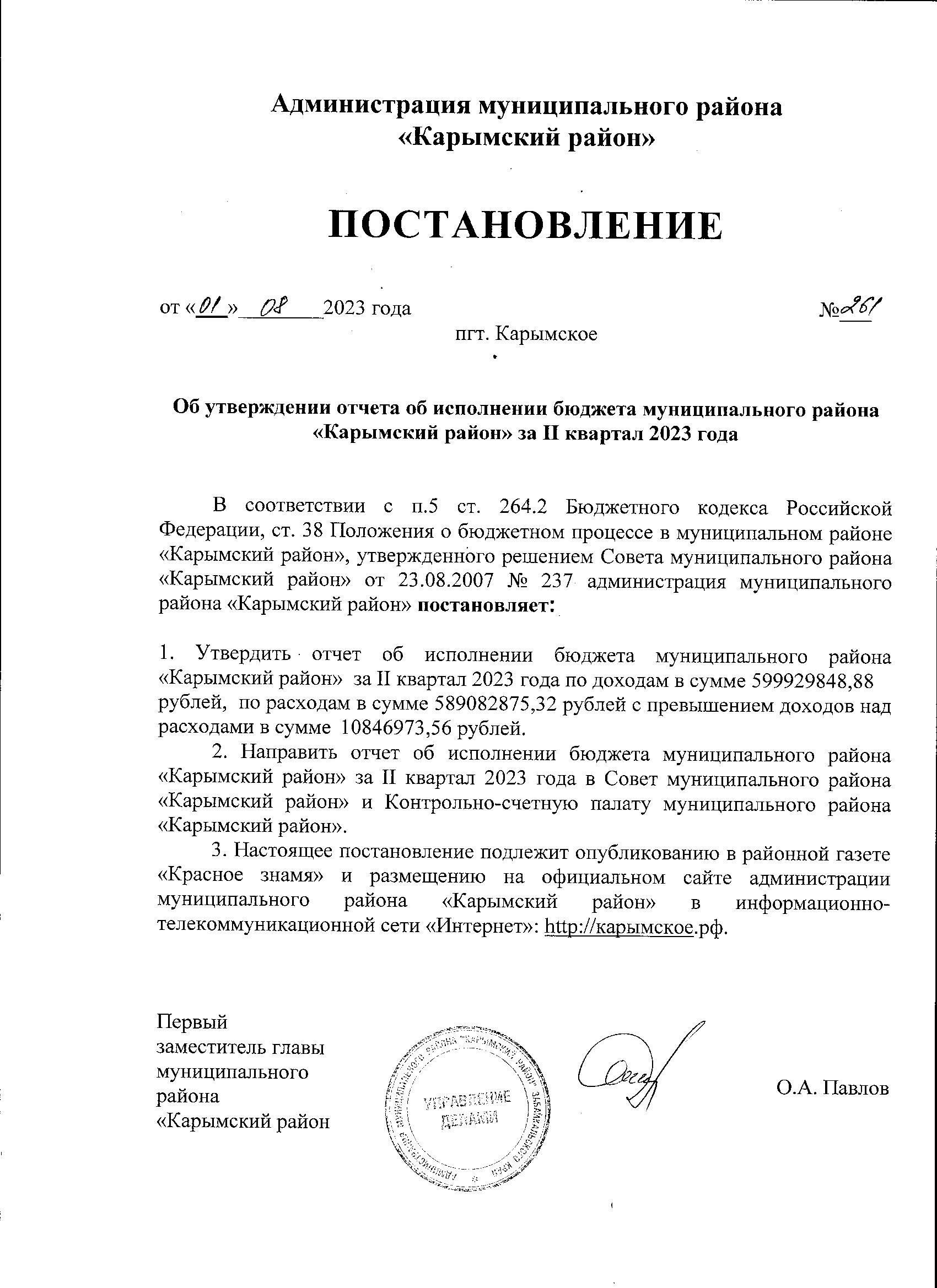 Приложение № 1 к постановлению администрации муниципального района "Карымский район"от         «01» 08 2023 года № 261Приложение № 2 к постановлению администрации муниципального района "Карымский район"от         «01» 08 2023 года № 261Приложение № 3 к постановлению администрации муниципального района "Карымский район"от         «01» 08 2023 года № 2611. Доходы бюджета1. Доходы бюджета1. Доходы бюджета1. Доходы бюджета1. Доходы бюджета1. Доходы бюджета Наименование показателяКод строкиКод дохода по бюджетной классификацииУтвержденные бюджетные назначенияИсполненоНеисполненные назначения Наименование показателяКод строкиКод дохода по бюджетной классификацииУтвержденные бюджетные назначенияИсполненоНеисполненные назначения Наименование показателяКод строкиКод дохода по бюджетной классификацииУтвержденные бюджетные назначенияИсполненоНеисполненные назначения123456Доходы бюджета - всего010x1 039 797 913,14599 929 848,88444 714 731,19в том числе:  НАЛОГОВЫЕ И НЕНАЛОГОВЫЕ ДОХОДЫ010000 1 00 00000 00 0000 000313 960 386,19151 681 217,84162 279 168,35  НАЛОГИ НА ПРИБЫЛЬ, ДОХОДЫ010000 1 01 00000 00 0000 000175 755 800,0075 083 202,27100 672 597,73  Налог на доходы физических лиц010000 1 01 02000 01 0000 110175 755 800,0075 083 202,27100 672 597,73  Налог на доходы физических лиц с доходов, источником которых является налоговый агент, за исключением доходов, в отношении которых исчисление и уплата налога осуществляются в соответствии со статьями 227, 227.1 и 228 Налогового кодекса Российской Федерации, а также доходов от долевого участия в организации, полученных в виде дивидендов010000 1 01 02010 01 0000 110174 870 800,00871 826,2499 998 973,76  Налог на доходы физических лиц с доходов, источником которых является налоговый агент, за исключением доходов, в отношении которых исчисление и уплата налога осуществляются в соответствии со статьями 227, 2271 и 228 Налогового кодекса Российской Федераци010000 1 01 02010 01 1000 110-74 839 412,49-  Налог на доходы физических лиц010000 1 01 02010 01 3000 110-32 413,75-  Налог на доходы физических лиц с доходов, полученных от осуществления деятельности физическими лицами, зарегистрированными в качестве индивидуальных предпринимателей, нотариусов, занимающихся частной практикой, адвокатов, учредивших адвокатские кабинеты, и других лиц, занимающихся частной практикой в соответствии со статьей 227 Налогового кодекса Российской Федерации010000 1 01 02020 01 0000 110115 000,0020 887,8994 112,11  Налог на доходы физических лиц010000 1 01 02020 01 1000 110-20 299,01-  Налог на доходы физических лиц с доходов, полученных от осуществления деятельности физическими лицами, зарегистрированными в качестве индивидуальных предпринимателей, нотариусов, занимающихся частной практикой, адвокатов, учредивших адвокатские кабинеты,010000 1 01 02020 01 3000 110-588,88-  Налог на доходы физических лиц с доходов, полученных физическими лицами в соответствии со статьей 228 Налогового кодекса Российской Федерации010000 1 01 02030 01 0000 110210 000,00107 330,72102 669,28  Налог на доходы физических лиц010000 1 01 02030 01 1000 110-106 627,21-  Налог на доходы физических лиц с доходов, полученных физическими лицами в соответствии со статьей 228 Налогового кодекса Российской Федерации010000 1 01 02030 01 3000 110-703,51-  Налог на доходы физических лиц в виде фиксированных авансовых платежей с доходов, полученных физическими лицами, являющимися иностранными гражданами, осуществляющими трудовую деятельность по найму на основании патента в соответствии со статьей 227.1 Налогового кодекса Российской Федерации010000 1 01 02040 01 0000 110550 000,0029 175,00520 825,00  Налог на доходы физических лиц в виде фиксированных авансовых платежей с доходов, полученных физическими лицами, являющимися иностранными гражданами, осуществляющими трудовую деятельность по найму на основании патента в соответствии со статьей 2271 Налог010000 1 01 02040 01 1000 110-29 175,00-  Налог на доходы физических лиц в части суммы налога, превышающей 650 000 рублей, относящейся к части налоговой базы, превышающей 5 000 000 рублей (за исключением налога на доходы физических лиц с сумм прибыли контролируемой иностранной компании, в том числе фиксированной прибыли контролируемой иностранной компании, а также налога на доходы физических лиц в отношении доходов от долевого участия в организации, полученных в виде дивидендов)010000 1 01 02080 01 0000 11010 000,0045 382,92-35 382,92  Налог на доходы физических лиц части суммы налога, превышающей 650 000 рублей, относящейся к части налоговой базы, превышающей 5 000 000 рублей010000 1 01 02080 01 1000 110-45 382,92-  Налог на доходы физических лиц в отношении доходов от долевого участия в организации, полученных в виде дивидендов (в части суммы налога, не превышающей 650 000 рублей)010000 1 01 02130 01 0000 110-8 599,50-  Налог на доходы физических лиц в отношении доходов от долевого участия в организации, полученных в виде дивидендов (в части суммы налога, не превышающей 650 000 рублей) (сумма платежа (перерасчеты, недоимка и задолженность по соответствующему платежу, в том числе по отмененному)010000 1 01 02130 01 1000 110-8 599,50-  НАЛОГИ НА ТОВАРЫ (РАБОТЫ, УСЛУГИ), РЕАЛИЗУЕМЫЕ НА ТЕРРИТОРИИ РОССИЙСКОЙ ФЕДЕРАЦИИ010000 1 03 00000 00 0000 00013 635 570,007 430 604,376 204 965,63  Акцизы по подакцизным товарам (продукции), производимым на территории Российской Федерации010000 1 03 02000 01 0000 11013 635 570,007 430 604,376 204 965,63  Доходы от уплаты акцизов на дизельное топливо, подлежащие распределению между бюджетами субъектов Российской Федерации и местными бюджетами с учетом установленных дифференцированных нормативов отчислений в местные бюджеты010000 1 03 02230 01 0000 1106 458 490,003 830 513,952 627 976,05  Доходы от уплаты акцизов на дизельное топливо, подлежащие распределению между бюджетами субъектов Российской Федерации и местными бюджетами с учетом установленных дифференцированных нормативов отчислений в местные бюджеты (по нормативам, установленным Федеральным законом о федеральном бюджете в целях формирования дорожных фондов субъектов Российской Федерации)010000 1 03 02231 01 0000 1106 458 490,003 830 513,952 627 976,05  Доходы от уплаты акцизов на моторные масла для дизельных и (или) карбюраторных (инжекторных) двигателей, подлежащие распределению между бюджетами субъектов Российской Федерации и местными бюджетами с учетом установленных дифференцированных нормативов отчислений в местные бюджеты010000 1 03 02240 01 0000 11044 860,0019 910,7324 949,27  Доходы от уплаты акцизов на моторные масла для дизельных и (или) карбюраторных (инжекторных) двигателей, подлежащие распределению между бюджетами субъектов Российской Федерации и местными бюджетами с учетом установленных дифференцированных нормативов отчислений в местные бюджеты (по нормативам, установленным Федеральным законом о федеральном бюджете в целях формирования дорожных фондов субъектов Российской Федерации)010000 1 03 02241 01 0000 11044 860,0019 910,7324 949,27  Доходы от уплаты акцизов на автомобильный бензин, подлежащие распределению между бюджетами субъектов Российской Федерации и местными бюджетами с учетом установленных дифференцированных нормативов отчислений в местные бюджеты010000 1 03 02250 01 0000 1107 984 010,004 058 113,693 925 896,31  Доходы от уплаты акцизов на автомобильный бензин, подлежащие распределению между бюджетами субъектов Российской Федерации и местными бюджетами с учетом установленных дифференцированных нормативов отчислений в местные бюджеты (по нормативам, установленным Федеральным законом о федеральном бюджете в целях формирования дорожных фондов субъектов Российской Федерации)010000 1 03 02251 01 0000 1107 984 010,004 058 113,693 925 896,31  Доходы от уплаты акцизов на прямогонный бензин, подлежащие распределению между бюджетами субъектов Российской Федерации и местными бюджетами с учетом установленных дифференцированных нормативов отчислений в местные бюджеты010000 1 03 02260 01 0000 110-851 790,00-477 934,00-373 856,00  Доходы от уплаты акцизов на прямогонный бензин, подлежащие распределению между бюджетами субъектов Российской Федерации и местными бюджетами с учетом установленных дифференцированных нормативов отчислений в местные бюджеты (по нормативам, установленным Федеральным законом о федеральном бюджете в целях формирования дорожных фондов субъектов Российской Федерации)010000 1 03 02261 01 0000 110-851 790,00-477 934,00-373 856,00  НАЛОГИ НА СОВОКУПНЫЙ ДОХОД010000 1 05 00000 00 0000 00017 054 000,008 915 116,498 138 883,51  Налог, взимаемый в связи с применением упрощенной системы налогообложения010000 1 05 01000 00 0000 11014 648 000,007 789 517,756 858 482,25  Налог, взимаемый с налогоплательщиков, выбравших в качестве объекта налогообложения доходы010000 1 05 01010 01 0000 1108 847 000,005 041 703,523 805 296,48  Налог, взимаемый с налогоплательщиков, выбравших в качестве объекта налогообложения доходы010000 1 05 01011 01 0000 1108 847 000,005 042 064,223 804 935,78  Налог, взимаемый с налогоплательщиков, выбравших в качестве объекта налогообложения доходы (сумма платежа (перерасчеты, недоимка и задолженность по соответствующему платежу, в том числе по отмененному)010000 1 05 01011 01 1000 110-5 041 515,07-  Налог, взимаемый с налогоплательщиков, выбравших в качестве объекта налогообложения доходы (суммы денежных взысканий (штрафов) по соответствующему платежу согласно законодательству Российской Федерации)010000 1 05 01011 01 3000 110-549,15-  Налог, взимаемый с налогоплательщиков, выбравших в качестве объекта налогообложения доходы (за налоговые периоды, истекшие до 1 января 2011 года)010000 1 05 01012 01 0000 110--360,70-  Налог, взимаемый с налогоплательщиков, выбравших в качестве объекта налогообложения доходы (за налоговые периоды, истекшие до 1 января 2011 года) (сумма платежа (перерасчеты, недоимка и задолженность по соответствующему платежу, в том числе по отмененному)010000 1 05 01012 01 1000 110--360,33-  Налог, взимаемый с налогоплательщиков, выбравших в качестве объекта налогообложения доходы (за налоговые периоды, истекшие до 1 января 2011 года) (суммы денежных взысканий (штрафов) по соответствующему платежу согласно законодательству Российской Федерации)010000 1 05 01012 01 3000 110--0,37-  Налог, взимаемый с налогоплательщиков, выбравших в качестве объекта налогообложения доходы, уменьшенные на величину расходов010000 1 05 01020 01 0000 1105 801 000,002 747 503,573 053 496,43  Налог, взимаемый с налогоплательщиков, выбравших в качестве объекта налогообложения доходы, уменьшенные на величину расходов (в том числе минимальный налог, зачисляемый в бюджеты субъектов Российской Федерации)010000 1 05 01021 01 0000 1105 801 000,002 747 506,993 053 493,01  Налог, взимаемый с налогоплательщиков, выбравших в качестве объекта налогообложения доходы, уменьшенные на величину расходов (сумма платежа (перерасчеты, недоимка и задолженность по соответствующему платежу, в том числе по отмененному)010000 1 05 01021 01 1000 110-2 747 410,67-  Налог, взимаемый с налогоплательщиков, выбравших в качестве объекта налогообложения доходы, уменьшенные на величину расходов (суммы денежных взысканий (штрафов) по соответствующему платежу согласно законодательству Российской Федерации)010000 1 05 01021 01 3000 110-96,32-  Налог, взимаемый с налогоплательщиков, выбравших в качестве объекта налогообложения доходы, уменьшенные на величину расходов (за налоговые периоды, истекшие до 1 января 2011 года)010000 1 05 01022 01 0000 110--3,42-  Налог, взимаемый с налогоплательщиков, выбравших в качестве объекта налогообложения доходы, уменьшенные на величину расходов (за налоговые периоды, истекшие до 1 января 2011 года) (сумма платежа (перерасчеты, недоимка и задолженность по соответствующему платежу, в том числе по отмененному)010000 1 05 01022 01 1000 110-1,96-  Налог, взимаемый с налогоплательщиков, выбравших в качестве объекта налогообложения доходы, уменьшенные на величину расходов (за налоговые периоды, истекшие до 1 января 2011 года) (суммы денежных взысканий (штрафов) по соответствующему платежу согласно законодательству Российской Федерации)010000 1 05 01022 01 3000 110--5,38-  Минимальный налог, зачисляемый в бюджеты субъектов Российской Федерации (за налоговые периоды, истекшие до 1 января 2016 года)010000 1 05 01050 01 0000 110-310,66-  Минимальный налог, зачисляемый в бюджеты субъектов Российской Федерации (сумма платежа (перерасчеты, недоимка и задолженность по соответствующему платежу, в том числе по отмененному)010000 1 05 01050 01 1000 110-373,25-  Минимальный налог, зачисляемый в бюджеты субъектов Российской Федерации (суммы денежных взысканий (штрафов) по соответствующему платежу согласно законодательству Российской Федерации)010000 1 05 01050 01 3000 110--62,59-  Единый налог на вмененный доход для отдельных видов деятельности010000 1 05 02000 02 0000 110100 000,00-124 468,57224 468,57  Единый налог на вмененный доход для отдельных видов деятельности010000 1 05 02010 02 0000 110100 000,00-124 607,19224 607,19  Единый налог на вмененный доход для отдельных видов деятельности010000 1 05 02010 02 1000 110--124 367,51-  Единый налог на вмененный доход для отдельных видов деятельности010000 1 05 02010 02 3000 110--239,68-  Единый налог на вмененный доход для отдельных видов деятельности (за налоговые периоды, истекшие до 1 января 2011 года)010000 1 05 02020 02 0000 110-138,62-  Единый налог на вмененный доход для отдельных видов деятельности (за налоговые периоды, истекшие до 1 января 2011 года) (сумма платежа (перерасчеты, недоимка и задолженность по соответствующему платежу, в том числе по отмененному)010000 1 05 02020 02 1000 110-138,62-  Единый сельскохозяйственный налог010000 1 05 03000 01 0000 110106 000,0046 975,2059 024,80  Единый сельскохозяйственный налог010000 1 05 03010 01 0000 110106 000,00-106 000,00  Единый сельскохозяйственный налог010000 1 05 03010 01 1000 110-46 975,20-  Налог, взимаемый в связи с применением патентной системы налогообложения010000 1 05 04000 02 0000 1102 200 000,001 203 092,11996 907,89  Налог, взимаемый в связи с применением патентной системы налогообложения, зачисляемый в бюджеты муниципальных районов010000 1 05 04020 02 0000 1102 200 000,001 203 092,11996 907,89  Налог, взимаемый в связи с применением патентной системы налогообложения, зачисляемый в бюджеты муниципальных районов010000 1 05 04020 02 1000 110-1 203 092,11-  НАЛОГИ, СБОРЫ И РЕГУЛЯРНЫЕ ПЛАТЕЖИ ЗА ПОЛЬЗОВАНИЕ ПРИРОДНЫМИ РЕСУРСАМИ010000 1 07 00000 00 0000 00092 252 250,0050 659 274,6641 592 975,34  Налог на добычу полезных ископаемых010000 1 07 01000 01 0000 11092 252 250,0050 659 274,6641 592 975,34  Налог на добычу общераспространенных полезных ископаемых010000 1 07 01020 01 0000 1101 308 350,001 710 974,00-402 624,00  Налог на добычу общераспространенных полезных ископаемых010000 1 07 01020 01 1000 110-1 710 974,00-  Налог на добычу прочих полезных ископаемых (за исключением полезных ископаемых, в отношении которых при налогообложении установлен рентный коэффициент, отличный от 1, полезных ископаемых в виде природных алмазов, угля, в том числе коксующегося, железных руд, многокомпонентной комплексной руды, в отношении которой при налогообложении установлен коэффициент, характеризующий стоимость ценных компонентов в руде)010000 1 07 01030 01 0000 11090 943 900,0048 948 300,6641 995 599,34  Налог на добычу прочих полезных ископаемых (за исключением полезных ископаемых в виде природных алмазов)010000 1 07 01030 01 1000 110-48 947 261,02-  Налог на добычу прочих полезных ископаемых (за исключением полезных ископаемых в виде природных алмазов)010000 1 07 01030 01 3000 110-1 039,64-  ГОСУДАРСТВЕННАЯ ПОШЛИНА010000 1 08 00000 00 0000 0005 705 000,002 495 747,623 209 252,38  Государственная пошлина по делам, рассматриваемым в судах общей юрисдикции, мировыми судьями010000 1 08 03000 01 0000 1105 700 000,002 491 127,623 208 872,38  Государственная пошлина по делам, рассматриваемым в судах общей юрисдикции, мировыми судьями (за исключением Верховного Суда Российской Федерации)010000 1 08 03010 01 0000 1105 700 000,002 491 127,623 208 872,38010000 1 08 03010 01 1050 110-2 491 127,62-  Государственная пошлина за государственную регистрацию, а также за совершение прочих юридически значимых действий010000 1 08 07000 01 0000 1105 000,004 620,00380,00  Государственная пошлина за выдачу разрешения на установку рекламной конструкции010000 1 08 07150 01 0000 1105 000,004 620,00380,00  Государственная пошлина за выдачу разрешения на установку рекламной конструкции (прочие поступления)010000 1 08 07150 01 4000 110-4 620,00-  ДОХОДЫ ОТ ИСПОЛЬЗОВАНИЯ ИМУЩЕСТВА, НАХОДЯЩЕГОСЯ В ГОСУДАРСТВЕННОЙ И МУНИЦИПАЛЬНОЙ СОБСТВЕННОСТИ010000 1 11 00000 00 0000 0005 030 000,001 824 337,853 205 662,15  Доходы, получаемые в виде арендной либо иной платы за передачу в возмездное пользование государственного и муниципального имущества (за исключением имущества бюджетных и автономных учреждений, а также имущества государственных и муниципальных унитарных предприятий, в том числе казенных)010000 1 11 05000 00 0000 1205 030 000,001 824 337,853 205 662,15  Доходы, получаемые в виде арендной платы за земельные участки, государственная собственность на которые не разграничена, а также средства от продажи права на заключение договоров аренды указанных земельных участков010000 1 11 05010 00 0000 1204 130 000,001 326 315,312 803 684,69  Доходы, получаемые в виде арендной платы за земельные участки, государственная собственность на которые не разграничена и которые расположены в границах сельских поселений и межселенных территорий муниципальных районов, а также средства от продажи права на заключение договоров аренды указанных земельных участков010000 1 11 05013 05 0000 1203 795 000,001 128 414,022 666 585,98  Доходы, получаемые в виде арендной платы за земельные участки, государственная собственность на которые не разграничена и которые расположены в границах городских поселений, а также средства от продажи права на заключение договоров аренды указанных земельных участков010000 1 11 05013 13 0000 120335 000,00197 901,29137 098,71  Доходы от сдачи в аренду имущества, составляющего государственную (муниципальную) казну (за исключением земельных участков)010000 1 11 05070 00 0000 120900 000,00497 867,70402 132,30  Доходы от сдачи в аренду имущества, составляющего казну муниципальных районов (за исключением земельных участков)010000 1 11 05075 05 0000 120900 000,00497 867,70402 132,30  Плата по соглашениям об установлении сервитута в отношении земельных участков, находящихся в государственной или муниципальной собственности010000 1 11 05300 00 0000 120-154,84-  Плата по соглашениям об установлении сервитута в отношении земельных участков, государственная собственность на которые не разграничена010000 1 11 05310 00 0000 120-154,84-  Плата по соглашениям об установлении сервитута, заключенным органами местного самоуправления муниципальных районов, органами местного самоуправления сельских поселений, государственными или муниципальными предприятиями либо государственными или муниципальными учреждениями в отношении земельных участков, государственная собственность на которые не разграничена и которые расположены в границах сельских поселений и межселенных территорий муниципальных районов010000 1 11 05313 05 0000 120-154,84-  ПЛАТЕЖИ ПРИ ПОЛЬЗОВАНИИ ПРИРОДНЫМИ РЕСУРСАМИ010000 1 12 00000 00 0000 000279 224,44241 286,9537 937,49  Плата за негативное воздействие на окружающую среду010000 1 12 01000 01 0000 120279 224,44241 286,9537 937,49  Плата за выбросы загрязняющих веществ в атмосферный воздух стационарными объектами010000 1 12 01010 01 0000 120186 024,44222 507,13-36 482,69  Плата за выбросы загрязняющих веществ в атмосферный воздух стационарными объектами010000 1 12 01010 01 2000 120-1 926,98-  Плата за выбросы загрязняющих веществ в атмосферный воздух стационарными объектами010000 1 12 01010 01 2100 120-1 926,98-  Плата за выбросы загрязняющих веществ в атмосферный воздух стационарными объектами010000 1 12 01010 01 6000 120-220 580,15-  Плата за сбросы загрязняющих веществ в водные объекты010000 1 12 01030 01 0000 12056 500,008 990,9447 509,06  Плата за сбросы загрязняющих веществ в водные объекты010000 1 12 01030 01 2100 120-3,31-  Плата за сбросы загрязняющих веществ в водные объекты (федеральные государственные органы, Банк России, органы управления государственными внебюджетными фондами Российской Федерации)010000 1 12 01030 01 6000 120-8 987,63-  Плата за размещение отходов производства и потребления010000 1 12 01040 01 0000 12036 700,009 788,8826 911,12  Плата за размещение отходов производства010000 1 12 01041 01 0000 12022 000,00-107 605,54129 605,54  Плата за размещение отходов производства010000 1 12 01041 01 2100 120-10 243,40-  Плата за размещение отходов производства010000 1 12 01041 01 6000 120--117 848,94-  Плата за размещение твердых коммунальных отходов010000 1 12 01042 01 0000 12014 700,00117 394,42-102 694,42  Плата за размещение твердых коммунальных отходов010000 1 12 01042 01 6000 120-117 394,42-  ДОХОДЫ ОТ ПРОДАЖИ МАТЕРИАЛЬНЫХ И НЕМАТЕРИАЛЬНЫХ АКТИВОВ010000 1 14 00000 00 0000 000980 000,002 680 446,72-1 700 446,72  Доходы от реализации имущества, находящегося в государственной и муниципальной собственности (за исключением движимого имущества бюджетных и автономных учреждений, а также имущества государственных и муниципальных унитарных предприятий, в том числе казенных)010000 1 14 02000 00 0000 000850 000,002 517 525,81-1 667 525,81  Доходы от реализации имущества, находящегося в собственности муниципальных районов (за исключением движимого имущества муниципальных бюджетных и автономных учреждений, а также имущества муниципальных унитарных предприятий, в том числе казенных), в части реализации основных средств по указанному имуществу010000 1 14 02050 05 0000 410850 000,002 517 525,81-1 667 525,81  Доходы от реализации иного имущества, находящегося в собственности муниципальных районов (за исключением имущества муниципальных бюджетных и автономных учреждений, а также имущества муниципальных унитарных предприятий, в том числе казенных), в части реализации основных средств по указанному имуществу010000 1 14 02053 05 0000 410850 000,002 517 525,81-1 667 525,81  Доходы от продажи земельных участков, находящихся в государственной и муниципальной собственности010000 1 14 06000 00 0000 430130 000,00162 920,91-32 920,91  Доходы от продажи земельных участков, государственная собственность на которые не разграничена010000 1 14 06010 00 0000 430130 000,00162 920,91-32 920,91  Доходы от продажи земельных участков, государственная собственность на которые не разграничена и которые расположены в границах сельских поселений и межселенных территорий муниципальных районов010000 1 14 06013 05 0000 43060 000,00144 447,84-84 447,84  Доходы от продажи земельных участков, государственная собственность на которые не разграничена и которые расположены в границах городских поселений010000 1 14 06013 13 0000 43070 000,0018 473,0751 526,93  ШТРАФЫ, САНКЦИИ, ВОЗМЕЩЕНИЕ УЩЕРБА010000 1 16 00000 00 0000 0003 268 541,752 351 212,16917 329,59  Административные штрафы, установленные Кодексом Российской Федерации об административных правонарушениях010000 1 16 01000 01 0000 1401 932 509,29779 368,971 153 140,32  Административные штрафы, установленные главой 5 Кодекса Российской Федерации об административных правонарушениях, за административные правонарушения, посягающие на права граждан010000 1 16 01050 01 0000 140127 051,198 007,20119 043,99  Административные штрафы, установленные главой 5 Кодекса Российской Федерации об административных правонарушениях, за административные правонарушения, посягающие на права граждан, налагаемые мировыми судьями, комиссиями по делам несовершеннолетних и защите их прав010000 1 16 01053 01 0000 140127 051,198 007,20119 043,99  Административные штрафы, установленные Главой 5 Кодекса Российской Федерации об административных правонарушениях, за административные правонарушения, посягающие на права граждан, налагаемые мировыми судьями, комиссиями по делам несовершеннолетних и защите010000 1 16 01053 01 0351 140-1 850,00-  Административные штрафы, установленные Главой 5 Кодекса Российской Федерации об административных правонарушениях, за административные правонарушения, посягающие на права граждан, налагаемые мировыми судьями, комиссиями по делам несовершеннолетних и защите010000 1 16 01053 01 9000 140-6 157,20-  Административные штрафы, установленные главой 6 Кодекса Российской Федерации об административных правонарушениях, за административные правонарушения, посягающие на здоровье, санитарно-эпидемиологическое благополучие населения и общественную нравственность010000 1 16 01060 01 0000 140211 638,9594 332,00117 306,95  Административные штрафы, установленные главой 6 Кодекса Российской Федерации об административных правонарушениях, за административные правонарушения, посягающие на здоровье, санитарно-эпидемиологическое благополучие населения и общественную нравственность, налагаемые мировыми судьями, комиссиями по делам несовершеннолетних и защите их прав010000 1 16 01063 01 0000 140211 638,9594 332,00117 306,95  Административные штрафы, установленные Главой 6 Кодекса Российской Федерации об административных правонарушениях, за административные правонарушения, посягающие на здоровье, санитарно-эпидемиологическое благополучие населения и общественную нравственность010000 1 16 01063 01 0009 140-25 803,81-  Административные штрафы, установленные Главой 6 Кодекса Российской Федерации об административных правонарушениях, за административные правонарушения, посягающие на здоровье, санитарно-эпидемиологическое благополучие населения и общественную нравственность010000 1 16 01063 01 0091 140-4 000,00-  Административные штрафы, установленные Главой 6 Кодекса Российской Федерации об административных правонарушениях, за административные правонарушения, посягающие на здоровье, санитарно-эпидемиологическое благополучие населения и общественную нравственност010000 1 16 01063 01 0101 140-63 778,19-  Административные штрафы, установленные Главой 6 Кодекса Российской Федерации об административных правонарушениях, за административные правонарушения, посягающие на здоровье, санитарно-эпидемиологическое благополучие населения и общественную нравственность010000 1 16 01063 01 9000 140-750,00-  Административные штрафы, установленные главой 7 Кодекса Российской Федерации об административных правонарушениях, за административные правонарушения в области охраны собственности010000 1 16 01070 01 0000 140531 039,05399 944,05131 095,00  Административные штрафы, установленные главой 7 Кодекса Российской Федерации об административных правонарушениях, за административные правонарушения в области охраны собственности, налагаемые мировыми судьями, комиссиями по делам несовершеннолетних и защите их прав010000 1 16 01073 01 0000 140471 039,05349 944,05121 095,00  Административные штрафы, установленные Главой 7 Кодекса Российской Федерации об административных правонарушениях, за административные правонарушения в области охраны собственности, налагаемые мировыми судьями, комиссиями по делам несовершеннолетних и защи010000 1 16 01073 01 0017 140-500,00-  Административные штрафы, установленные Главой 7 Кодекса Российской Федерации об административных правонарушениях, за административные правонарушения в области охраны собственности, налагаемые мировыми судьями, комиссиями по делам несовершеннолетних и защи010000 1 16 01073 01 0019 140-42 800,39-  Административные штрафы, установленные Главой 7 Кодекса Российской Федерации об административных правонарушениях, за административные правонарушения в области охраны собственности, налагаемые мировыми судьями, комиссиями по делам несовершеннолетних и защи010000 1 16 01073 01 0027 140-4 000,00-  Административные штрафы, установленные Главой 7 Кодекса Российской Федерации об административных правонарушениях, за административные правонарушения в области охраны собственности, налагаемые мировыми судьями, комиссиями по делам несовершеннолетних и защите их прав (иные штрафы)010000 1 16 01073 01 9000 140-302 643,66-  Административные штрафы, установленные главой 7 Кодекса Российской Федерации об административных правонарушениях, за административные правонарушения в области охраны собственности, выявленные должностными лицами органов муниципального контроля010000 1 16 01074 01 0000 14060 000,00-60 000,00010000 1 16 01074 01 0001 140-30 000,00-010000 1 16 01074 01 0002 140-20 000,00-  Административные штрафы, установленные главой 8 Кодекса Российской Федерации об административных правонарушениях, за административные правонарушения в области охраны окружающей среды и природопользования010000 1 16 01080 01 0000 14065 980,031 500,0064 480,03  Административные штрафы, установленные главой 8 Кодекса Российской Федерации об административных правонарушениях, за административные правонарушения в области охраны окружающей среды и природопользования, налагаемые мировыми судьями, комиссиями по делам несовершеннолетних и защите их прав010000 1 16 01083 01 0000 14065 980,031 500,0064 480,03  Административные штрафы, установленные Главой 8 Кодекса Российской Федерации об административных правонарушениях, за административные правонарушения в области охраны окружающей среды и природопользования, налагаемые мировыми судьями, комиссиями по делам несовершеннолетних и защите их прав (иные штрафы)010000 1 16 01083 01 9000 140-1 500,00-  Административные штрафы, установленные главой 9 Кодекса Российской Федерации об административных правонарушениях, за административные правонарушения в промышленности, строительстве и энергетике010000 1 16 01090 01 0000 14010 000,001 000,009 000,00  Административные штрафы, установленные главой 9 Кодекса Российской Федерации об административных правонарушениях, за административные правонарушения в промышленности, строительстве и энергетике, налагаемые мировыми судьями, комиссиями по делам несовершеннолетних и защите их прав010000 1 16 01093 01 0000 14010 000,001 000,009 000,00  Административные штрафы, установленные Главой 9 Кодекса Российской Федерации об административных правонарушениях, за административные правонарушения в промышленности, строительстве и энергетике, налагаемые мировыми судьями, комиссиями по делам несовершенн010000 1 16 01093 01 9000 140-1 000,00-  Административные штрафы, установленные главой 12 Кодекса Российской Федерации об административных правонарушениях, за административные правонарушения в области дорожного движения010000 1 16 01120 01 0000 140500,00500,00-  Административные штрафы, установленные главой 12 Кодекса Российской Федерации об административных правонарушениях, за административные правонарушения в области дорожного движения, налагаемые мировыми судьями, комиссиями по делам несовершеннолетних и защите их прав010000 1 16 01123 01 0000 140500,00500,00-  Административные штрафы, установленные Главой 12 Кодекса Российской Федерации об административных правонарушениях, за административные правонарушения в области дорожного движения, налагаемые мировыми судьями, комиссиями по делам несовершеннолетних и защите их прав (штрафы за нарушение правил перевозки опасных грузов)010000 1 16 01123 01 0004 140-500,00-  Административные штрафы, установленные главой 13 Кодекса Российской Федерации об административных правонарушениях, за административные правонарушения в области связи и информации010000 1 16 01130 01 0000 14010 000,00-10 000,00  Административные штрафы, установленные главой 13 Кодекса Российской Федерации об административных правонарушениях, за административные правонарушения в области связи и информации, налагаемые мировыми судьями, комиссиями по делам несовершеннолетних и защите их прав010000 1 16 01133 01 0000 14010 000,00-10 000,00  Административные штрафы, установленные главой 14 Кодекса Российской Федерации об административных правонарушениях, за административные правонарушения в области предпринимательской деятельности и деятельности саморегулируемых организаций010000 1 16 01140 01 0000 140189 246,744 746,74184 500,00  Административные штрафы, установленные главой 14 Кодекса Российской Федерации об административных правонарушениях, за административные правонарушения в области предпринимательской деятельности и деятельности саморегулируемых организаций, налагаемые мировыми судьями, комиссиями по делам несовершеннолетних и защите их прав010000 1 16 01143 01 0000 140189 246,744 746,74184 500,00  Административные штрафы, установленные Главой 14 Кодекса Российской Федерации об административных правонарушениях, за административные правонарушения в области предпринимательской деятельности и деятельности саморегулируемых организаций, налагаемые мировы010000 1 16 01143 01 0101 140-1 246,74-  Административные штрафы, установленные Главой 14 Кодекса Российской Федерации об административных правонарушениях, за административные правонарушения в области предпринимательской деятельности и деятельности саморегулируемых организаций, налагаемые мировы010000 1 16 01143 01 9000 140-3 500,00-  Административные штрафы, установленные главой 15 Кодекса Российской Федерации об административных правонарушениях, за административные правонарушения в области финансов, налогов и сборов, страхования, рынка ценных бумаг010000 1 16 01150 01 0000 14027 481,652 480,3925 001,26  Административные штрафы, установленные главой 15 Кодекса Российской Федерации об административных правонарушениях, за административные правонарушения в области финансов, налогов и сборов, страхования, рынка ценных бумаг (за исключением штрафов, указанных в пункте 6 статьи 46 Бюджетного кодекса Российской Федерации), налагаемые мировыми судьями, комиссиями по делам несовершеннолетних и защите их прав010000 1 16 01153 01 0000 14027 481,65-27 481,65  Административные штрафы, установленные Главой 15 Кодекса Российской Федерации об административных правонарушениях, за административные правонарушения в области финансов, налогов и сборов, страхования, рынка ценных бумаг (за исключением штрафов, указанных010000 1 16 01153 01 0005 140-1 546,57-  Административные штрафы, установленные Главой 15 Кодекса Российской Федерации об административных правонарушениях, за административные правонарушения в области финансов, налогов и сборов, страхования, рынка ценных бумаг (за исключением штрафов, указанных010000 1 16 01153 01 0006 140-933,82-  Административные штрафы, установленные главой 17 Кодекса Российской Федерации об административных правонарушениях, за административные правонарушения, посягающие на институты государственной власти010000 1 16 01170 01 0000 14061 000,00-44 694,20105 694,20  Административные штрафы, установленные главой 17 Кодекса Российской Федерации об административных правонарушениях, за административные правонарушения, посягающие на институты государственной власти, налагаемые мировыми судьями, комиссиями по делам несовершеннолетних и защите их прав010000 1 16 01173 01 0000 14061 000,00-44 694,20105 694,20  Административные штрафы, установленные Главой 17 Кодекса Российской Федерации об административных правонарушениях, за административные правонарушения, посягающие на институты государственной власти, налагаемые мировыми судьями, комиссиями по делам несовер010000 1 16 01173 01 0007 140-1 000,00-  Административные штрафы, установленные Главой 17 Кодекса Российской Федерации об административных правонарушениях, за административные правонарушения, посягающие на институты государственной власти, налагаемые мировыми судьями, комиссиями по делам несовер010000 1 16 01173 01 0008 140--46 945,35-  Административные штрафы, установленные Главой 17 Кодекса Российской Федерации об административных правонарушениях, за административные правонарушения, посягающие на институты государственной власти, налагаемые мировыми судьями, комиссиями по делам несове010000 1 16 01173 01 9000 140-1 251,15-  Административные штрафы, установленные главой 19 Кодекса Российской Федерации об административных правонарушениях, за административные правонарушения против порядка управления010000 1 16 01190 01 0000 140303 423,9049 075,53254 348,37  Административные штрафы, установленные главой 19 Кодекса Российской Федерации об административных правонарушениях, за административные правонарушения против порядка управления, налагаемые мировыми судьями, комиссиями по делам несовершеннолетних и защите их прав010000 1 16 01193 01 0000 140303 423,9049 075,53254 348,37  Административные штрафы, установленные Главой 19 Кодекса Российской Федерации об административных правонарушениях, за административные правонарушения против порядка управления, налагаемые мировыми судьями, комиссиями по делам несовершеннолетних и защите и010000 1 16 01193 01 0005 140-50 000,00-  Административные штрафы, установленные Главой 19 Кодекса Российской Федерации об административных правонарушениях, за административные правонарушения против порядка управления, налагаемые мировыми судьями, комиссиями по делам несовершеннолетних и защите и010000 1 16 01193 01 0007 140-5,97-  Административные штрафы, установленные Главой 19 Кодекса Российской Федерации об административных правонарушениях, за административные правонарушения против порядка управления, налагаемые мировыми судьями, комиссиями по делам несовершеннолетних и защите и010000 1 16 01193 01 0012 140-1 805,59-  Административные штрафы, установленные Главой 19 Кодекса Российской Федерации об административных правонарушениях, за административные правонарушения против порядка управления, налагаемые мировыми судьями, комиссиями по делам несовершеннолетних и защите и010000 1 16 01193 01 0013 140-1 611,40-  Административные штрафы, установленные Главой 19 Кодекса Российской Федерации об административных правонарушениях, за административные правонарушения против порядка управления, налагаемые мировыми судьями, комиссиями по делам несовершеннолетних и защите и010000 1 16 01193 01 0029 140--10 000,00-  Административные штрафы, установленные Главой 19 Кодекса Российской Федерации об административных правонарушениях, за административные правонарушения против порядка управления, налагаемые мировыми судьями, комиссиями по делам несовершеннолетних и защите и010000 1 16 01193 01 9000 140-5 652,57-  Административные штрафы, установленные главой 20 Кодекса Российской Федерации об административных правонарушениях, за административные правонарушения, посягающие на общественный порядок и общественную безопасность010000 1 16 01200 01 0000 140270 147,78200 958,0869 189,70  Административные штрафы, установленные главой 20 Кодекса Российской Федерации об административных правонарушениях, за административные правонарушения, посягающие на общественный порядок и общественную безопасность, налагаемые мировыми судьями, комиссиями по делам несовершеннолетних и защите их прав010000 1 16 01203 01 0000 140270 147,78200 958,0869 189,70  Административные штрафы, установленные Главой 20 Кодекса Российской Федерации об административных правонарушениях, за административные правонарушения, посягающие на общественный порядок и общественную безопасность, налагаемые мировыми судьями, комиссиями по делам несовершеннолетних и защите их прав (штрафы за незаконные изготовление, продажу или передачу пневматического оружия)010000 1 16 01203 01 0010 140-14 897,78-  Административные штрафы, установленные Главой 20 Кодекса Российской Федерации об административных правонарушениях, за административные правонарушения, посягающие на общественный порядок и общественную безопасность, налагаемые мировыми судьями, комиссиями по делам несовершеннолетних и защите их прав (штрафы за пересылку оружия, нарушение правил перевозки, транспортирования или использования оружия и патронов к нему)010000 1 16 01203 01 0012 140-2 500,00-  Административные штрафы, установленные Главой 20 Кодекса Российской Федерации об административных правонарушениях, за административные правонарушения, посягающие на общественный порядок и общественную безопасность, налагаемые мировыми судьями, комиссиями010000 1 16 01203 01 9000 140-183 560,30-  Административные штрафы, установленные Кодексом Российской Федерации об административных правонарушениях, за административные правонарушения в области производства и оборота этилового спирта, алкогольной и спиртосодержащей продукции, а также за административные правонарушения порядка ценообразования в части регулирования цен на этиловый спирт, алкогольную и спиртосодержащую продукцию010000 1 16 01330 00 0000 140125 000,0061 519,1863 480,82  Административные штрафы, установленные Кодексом Российской Федерации об административных правонарушениях, за административные правонарушения в области производства и оборота этилового спирта, алкогольной и спиртосодержащей продукции, а также за административные правонарушения порядка ценообразования в части регулирования цен на этиловый спирт, алкогольную и спиртосодержащую продукцию, налагаемые мировыми судьями, комиссиями по делам несовершеннолетних и защите их прав010000 1 16 01333 01 0000 140125 000,0061 519,1863 480,82  Административные штрафы, установленные законами субъектов Российской Федерации об административных правонарушениях010000 1 16 02000 02 0000 14010 000,0010 000,00-  Административные штрафы, установленные законами субъектов Российской Федерации об административных правонарушениях, за нарушение муниципальных правовых актов010000 1 16 02020 02 0000 14010 000,0010 000,00-  Штрафы, неустойки, пени, уплаченные в соответствии с законом или договором в случае неисполнения или ненадлежащего исполнения обязательств перед государственным (муниципальным) органом, органом управления государственным внебюджетным фондом, казенным учреждением, Центральным банком Российской Федерации, иной организацией, действующей от имени Российской Федерации010000 1 16 07000 00 0000 140-1 058 518,38-  Штрафы, неустойки, пени, уплаченные в случае просрочки исполнения поставщиком (подрядчиком, исполнителем) обязательств, предусмотренных государственным (муниципальным) контрактом010000 1 16 07010 00 0000 140-1 058 518,38-  Штрафы, неустойки, пени, уплаченные в случае просрочки исполнения поставщиком (подрядчиком, исполнителем) обязательств, предусмотренных муниципальным контрактом, заключенным муниципальным органом, казенным учреждением муниципального района010000 1 16 07010 05 0000 140-1 058 518,38-  Платежи в целях возмещения причиненного ущерба (убытков)010000 1 16 10000 00 0000 14094 800,00-69 643,02164 443,02  Доходы от денежных взысканий (штрафов), поступающие в счет погашения задолженности, образовавшейся до 1 января 2020 года, подлежащие зачислению в бюджеты бюджетной системы Российской Федерации по нормативам, действовавшим в 2019 году010000 1 16 10120 00 0000 14094 800,00-69 643,02164 443,02  Доходы от денежных взысканий (штрафов), поступающие в счет погашения задолженности, образовавшейся до 1 января 2020 года, подлежащие зачислению в бюджет муниципального образования по нормативам, действовавшим в 2019 году010000 1 16 10123 01 0000 14089 300,00-69 643,02158 943,02  Доходы от денежных взысканий (штрафов), поступающие в счет погашения задолженности, образовавшейся до 1 января 2020 года, подлежащие зачислению в бюджет муниципального образования по нормативам, действовавшим в 2019 году (доходы бюджетов муниципальных ра010000 1 16 10123 01 0051 140--69 643,02-  Доходы от денежных взысканий (штрафов), поступающие в счет погашения задолженности, образовавшейся до 1 января 2020 года, подлежащие зачислению в федеральный бюджет и бюджет муниципального образования по нормативам, действовавшим в 2019 году010000 1 16 10129 01 0000 1405 500,00-5 500,00  Платежи, уплачиваемые в целях возмещения вреда010000 1 16 11000 01 0000 1401 231 232,46572 967,83658 264,63  Платежи по искам о возмещении вреда, причиненного окружающей среде, а также платежи, уплачиваемые при добровольном возмещении вреда, причиненного окружающей среде (за исключением вреда, причиненного окружающей среде на особо охраняемых природных территориях, а также вреда, причиненного водным объектам), подлежащие зачислению в бюджет муниципального образования010000 1 16 11050 01 0000 1401 231 232,46572 967,83658 264,63  ПРОЧИЕ НЕНАЛОГОВЫЕ ДОХОДЫ010000 1 17 00000 00 0000 000--11,25-  Невыясненные поступления010000 1 17 01000 00 0000 180--11,25-  Невыясненные поступления, зачисляемые в бюджеты муниципальных районов010000 1 17 01050 05 0000 180--11,25-  БЕЗВОЗМЕЗДНЫЕ ПОСТУПЛЕНИЯ010000 2 00 00000 00 0000 000725 837 526,95448 248 631,04282 435 562,84  БЕЗВОЗМЕЗДНЫЕ ПОСТУПЛЕНИЯ ОТ ДРУГИХ БЮДЖЕТОВ БЮДЖЕТНОЙ СИСТЕМЫ РОССИЙСКОЙ ФЕДЕРАЦИИ010000 2 02 00000 00 0000 000725 966 068,70448 377 172,79282 435 562,84  Дотации бюджетам бюджетной системы Российской Федерации010000 2 02 10000 00 0000 150122 261 000,0081 367 700,0040 893 300,00  Дотации на выравнивание бюджетной обеспеченности010000 2 02 15001 00 0000 150122 161 000,0081 267 700,0040 893 300,00  Дотации бюджетам муниципальных районов на выравнивание бюджетной обеспеченности из бюджета субъекта Российской Федерации010000 2 02 15001 05 0000 150122 161 000,0081 267 700,0040 893 300,00  Прочие дотации010000 2 02 19999 00 0000 150100 000,00100 000,00-  Прочие дотации бюджетам муниципальных районов010000 2 02 19999 05 0000 150100 000,00100 000,00-  Субсидии бюджетам бюджетной системы Российской Федерации (межбюджетные субсидии)010000 2 02 20000 00 0000 15060 900 575,5726 170 608,9139 576 633,59  Субсидии бюджетам на проведение мероприятий по обеспечению деятельности советников директора по воспитанию и взаимодействию с детскими общественными объединениями в общеобразовательных организациях010000 2 02 25179 00 0000 1504 161 539,802 532 584,571 628 955,23  Субсидии бюджетам муниципальных районов на проведение мероприятий по обеспечению деятельности советников директора по воспитанию и взаимодействию с детскими общественными объединениями в общеобразовательных организациях010000 2 02 25179 05 0000 1504 161 539,802 532 584,571 628 955,23  Субсидии бюджетам на организацию бесплатного горячего питания обучающихся, получающих начальное общее образование в государственных и муниципальных образовательных организациях010000 2 02 25304 00 0000 15029 615 700,0013 905 441,0015 710 259,00  Субсидии бюджетам муниципальных районов на организацию бесплатного горячего питания обучающихся, получающих начальное общее образование в государственных и муниципальных образовательных организациях010000 2 02 25304 05 0000 15029 615 700,0013 905 441,0015 710 259,00  Субсидии бюджетам на реализацию мероприятий по обеспечению жильем молодых семей010000 2 02 25497 00 0000 1502 361 397,502 361 397,50-  Субсидии бюджетам муниципальных районов на реализацию мероприятий по обеспечению жильем молодых семей010000 2 02 25497 05 0000 1502 361 397,502 361 397,50-  Субсидии бюджетам на реализацию программ формирования современной городской среды010000 2 02 25555 00 0000 15013 708 338,272 285 531,6611 422 806,61  Субсидии бюджетам муниципальных районов на реализацию программ формирования современной городской среды010000 2 02 25555 05 0000 15013 708 338,272 285 531,6611 422 806,61  Прочие субсидии010000 2 02 29999 00 0000 15011 053 600,005 085 654,1810 814 612,75  Прочие субсидии бюджетам муниципальных районов010000 2 02 29999 05 0000 15011 053 600,005 085 654,185 967 945,82  Субвенции бюджетам бюджетной системы Российской Федерации010000 2 02 30000 00 0000 150460 539 503,25301 418 348,71159 121 154,54  Субвенции местным бюджетам на выполнение передаваемых полномочий субъектов Российской Федерации010000 2 02 30024 00 0000 150447 129 803,25295 313 516,27151 816 286,98  Субвенции бюджетам муниципальных районов на выполнение передаваемых полномочий субъектов Российской Федерации010000 2 02 30024 05 0000 150447 129 803,25295 313 516,27151 816 286,98  Субвенции бюджетам на содержание ребенка в семье опекуна и приемной семье, а также вознаграждение, причитающееся приемному родителю010000 2 02 30027 00 0000 15013 406 900,006 104 832,447 302 067,56  Субвенции бюджетам муниципальных районов на содержание ребенка в семье опекуна и приемной семье, а также вознаграждение, причитающееся приемному родителю010000 2 02 30027 05 0000 15013 406 900,006 104 832,447 302 067,56  Субвенции бюджетам на осуществление полномочий по составлению (изменению) списков кандидатов в присяжные заседатели федеральных судов общей юрисдикции в Российской Федерации010000 2 02 35120 00 0000 1502 800,00-2 800,00  Субвенции бюджетам муниципальных районов на осуществление полномочий по составлению (изменению) списков кандидатов в присяжные заседатели федеральных судов общей юрисдикции в Российской Федерации010000 2 02 35120 05 0000 1502 800,00-2 800,00  Иные межбюджетные трансферты010000 2 02 40000 00 0000 15082 264 989,8839 420 515,1742 844 474,71  Межбюджетные трансферты, передаваемые бюджетам муниципальных образований на осуществление части полномочий по решению вопросов местного значения в соответствии с заключенными соглашениями010000 2 02 40014 00 0000 15015 815 105,265 112 696,0010 702 409,26  Межбюджетные трансферты, передаваемые бюджетам муниципальных районов из бюджетов поселений на осуществление части полномочий по решению вопросов местного значения в соответствии с заключенными соглашениями010000 2 02 40014 05 0000 15015 815 105,265 112 696,0010 702 409,26  Межбюджетные трансферты, передаваемые бюджетам на ежемесячное денежное вознаграждение за классное руководство педагогическим работникам государственных и муниципальных образовательных организаций, реализующих образовательные программы начального общего образования, образовательные программы основного общего образования, образовательные программы среднего общего образования010000 2 02 45303 00 0000 15028 803 200,0018 046 030,0010 757 170,00  Межбюджетные трансферты, передаваемые бюджетам муниципальных районов на ежемесячное денежное вознаграждение за классное руководство педагогическим работникам государственных и муниципальных образовательных организаций, реализующих образовательные программы начального общего образования, образовательные программы основного общего образования, образовательные программы среднего общего образования010000 2 02 45303 05 0000 15028 803 200,0018 046 030,0010 757 170,00  Межбюджетные трансферты, передаваемые бюджетам на реализацию мероприятий планов социального развития центров экономического роста субъектов Российской Федерации, входящих в состав Дальневосточного федерального округа010000 2 02 45505 00 0000 15030 815 384,6211 551 292,1719 264 092,45  Межбюджетные трансферты, передаваемые бюджетам муниципальных районов на реализацию мероприятий планов социального развития центров экономического роста субъектов Российской Федерации, входящих в состав Дальневосточного федерального округа010000 2 02 45505 05 0000 15030 815 384,6211 551 292,1719 264 092,45  Прочие межбюджетные трансферты, передаваемые бюджетам010000 2 02 49999 00 0000 1506 831 300,004 710 497,002 120 803,00  Прочие межбюджетные трансферты, передаваемые бюджетам муниципальных районов010000 2 02 49999 05 0000 1506 831 300,004 710 497,002 120 803,00  ВОЗВРАТ ОСТАТКОВ СУБСИДИЙ, СУБВЕНЦИЙ И ИНЫХ МЕЖБЮДЖЕТНЫХ ТРАНСФЕРТОВ, ИМЕЮЩИХ ЦЕЛЕВОЕ НАЗНАЧЕНИЕ, ПРОШЛЫХ ЛЕТ010000 2 19 00000 00 0000 000-128 541,75-128 541,75-  Возврат остатков субсидий, субвенций и иных межбюджетных трансфертов, имеющих целевое назначение, прошлых лет из бюджетов муниципальных районов010000 2 19 00000 05 0000 150-128 541,75-128 541,75-  Возврат прочих остатков субсидий, субвенций и иных межбюджетных трансфертов, имеющих целевое назначение, прошлых лет из бюджетов муниципальных районов010000 2 19 60010 05 0000 150-128 541,75-128 541,75-2. Расходы бюджета2. Расходы бюджета2. Расходы бюджета2. Расходы бюджета2. Расходы бюджета2. Расходы бюджета Наименование показателяКод строкиКод расхода по бюджетной классификацииУтвержденные бюджетные назначенияИсполненоНеисполненные назначения Наименование показателяКод строкиКод расхода по бюджетной классификацииУтвержденные бюджетные назначенияИсполненоНеисполненные назначения Наименование показателяКод строкиКод расхода по бюджетной классификацииУтвержденные бюджетные назначенияИсполненоНеисполненные назначения123456Расходы бюджета - всего200x1 057 745 298,31589 082 875,32468 662 422,99в том числе:  Фонд оплаты труда государственных (муниципальных) органов200000 0102 7700020300 121 0001 888 745,091 886 956,061 789,03  Расходы200000 0102 7700020300 121 2001 888 745,091 886 956,061 789,03  Оплата труда, начисления на выплаты по оплате труда200000 0102 7700020300 121 2101 878 745,091 878 745,09-  Заработная плата200000 0102 7700020300 121 2111 878 745,091 878 745,09-  Социальное обеспечение200000 0102 7700020300 121 26010 000,008 210,971 789,03  Социальные пособия и компенсации персоналу в денежной форме200000 0102 7700020300 121 26610 000,008 210,971 789,03  Взносы по обязательному социальному страхованию на выплаты денежного содержания и иные выплаты работникам государственных (муниципальных) органов200000 0102 7700020300 129 000567 381,01567 381,01-  Расходы200000 0102 7700020300 129 200567 381,01567 381,01-  Оплата труда, начисления на выплаты по оплате труда200000 0102 7700020300 129 210567 381,01567 381,01-  Начисления на выплаты по оплате труда200000 0102 7700020300 129 213567 381,01567 381,01-  Фонд оплаты труда государственных (муниципальных) органов200000 0103 7700020400 121 000370 300,00273 747,2696 552,74  Расходы200000 0103 7700020400 121 200370 300,00273 747,2696 552,74  Оплата труда, начисления на выплаты по оплате труда200000 0103 7700020400 121 210367 000,00273 747,2693 252,74  Заработная плата200000 0103 7700020400 121 211367 000,00273 747,2693 252,74  Социальное обеспечение200000 0103 7700020400 121 2603 300,00-3 300,00  Социальные пособия и компенсации персоналу в денежной форме200000 0103 7700020400 121 2663 300,00-3 300,00  Иные выплаты государственных (муниципальных) органов привлекаемым лицам200000 0103 7700020400 123 000146 000,0062 391,0083 609,00  Расходы200000 0103 7700020400 123 200146 000,0062 391,0083 609,00  Оплата работ, услуг200000 0103 7700020400 123 220146 000,0062 391,0083 609,00  Прочие работы, услуги200000 0103 7700020400 123 226146 000,0062 391,0083 609,00  Взносы по обязательному социальному страхованию на выплаты денежного содержания и иные выплаты работникам государственных (муниципальных) органов200000 0103 7700020400 129 000110 100,0082 671,6827 428,32  Расходы200000 0103 7700020400 129 200110 100,0082 671,6827 428,32  Оплата труда, начисления на выплаты по оплате труда200000 0103 7700020400 129 210110 100,0082 671,6827 428,32  Начисления на выплаты по оплате труда200000 0103 7700020400 129 213110 100,0082 671,6827 428,32  Фонд оплаты труда государственных (муниципальных) органов200000 0104 0300020400 121 00011 061 100,916 907 506,294 153 594,62  Расходы200000 0104 0300020400 121 20011 061 100,916 907 506,294 153 594,62  Оплата труда, начисления на выплаты по оплате труда200000 0104 0300020400 121 21011 021 100,916 880 768,524 140 332,39  Заработная плата200000 0104 0300020400 121 21111 021 100,916 880 768,524 140 332,39  Социальное обеспечение200000 0104 0300020400 121 26040 000,0026 737,7713 262,23  Социальные пособия и компенсации персоналу в денежной форме200000 0104 0300020400 121 26640 000,0026 737,7713 262,23  Взносы по обязательному социальному страхованию на выплаты денежного содержания и иные выплаты работникам государственных (муниципальных) органов200000 0104 0300020400 129 0003 302 572,992 085 049,381 217 523,61  Расходы200000 0104 0300020400 129 2003 302 572,992 085 049,381 217 523,61  Оплата труда, начисления на выплаты по оплате труда200000 0104 0300020400 129 2103 302 572,992 085 049,381 217 523,61  Начисления на выплаты по оплате труда200000 0104 0300020400 129 2133 302 572,992 085 049,381 217 523,61  Фонд оплаты труда государственных (муниципальных) органов200000 0104 0300079206 121 000491 231,00250 985,72240 245,28  Расходы200000 0104 0300079206 121 200491 231,00250 985,72240 245,28  Оплата труда, начисления на выплаты по оплате труда200000 0104 0300079206 121 210491 231,00250 985,72240 245,28  Заработная плата200000 0104 0300079206 121 211491 231,00250 985,72240 245,28  Взносы по обязательному социальному страхованию на выплаты денежного содержания и иные выплаты работникам государственных (муниципальных) органов200000 0104 0300079206 129 000147 369,0073 969,5573 399,45  Расходы200000 0104 0300079206 129 200147 369,0073 969,5573 399,45  Оплата труда, начисления на выплаты по оплате труда200000 0104 0300079206 129 210147 369,0073 969,5573 399,45  Начисления на выплаты по оплате труда200000 0104 0300079206 129 213147 369,0073 969,5573 399,45  Фонд оплаты труда государственных (муниципальных) органов200000 0104 7700079202 121 0001 011 462,00353 271,75658 190,25  Расходы200000 0104 7700079202 121 2001 011 462,00353 271,75658 190,25  Оплата труда, начисления на выплаты по оплате труда200000 0104 7700079202 121 2101 011 462,00353 271,75658 190,25  Заработная плата200000 0104 7700079202 121 2111 011 462,00353 271,75658 190,25  Взносы по обязательному социальному страхованию на выплаты денежного содержания и иные выплаты работникам государственных (муниципальных) органов200000 0104 7700079202 129 000303 438,00103 582,20199 855,80  Расходы200000 0104 7700079202 129 200303 438,00103 582,20199 855,80  Оплата труда, начисления на выплаты по оплате труда200000 0104 7700079202 129 210303 438,00103 582,20199 855,80  Начисления на выплаты по оплате труда200000 0104 7700079202 129 213303 438,00103 582,20199 855,80  Прочая закупка товаров, работ и услуг200000 0104 7700079202 244 0007 700,003 400,004 300,00  Расходы200000 0104 7700079202 244 2007 700,003 400,004 300,00  Оплата работ, услуг200000 0104 7700079202 244 2207 700,003 400,004 300,00  Услуги связи200000 0104 7700079202 244 2217 700,003 400,004 300,00  Прочая закупка товаров, работ и услуг200000 0104 7700079207 244 0001 000,00-1 000,00  Поступление нефинансовых активов200000 0104 7700079207 244 3001 000,00-1 000,00  Увеличение стоимости материальных запасов200000 0104 7700079207 244 3401 000,00-1 000,00  Увеличение стоимости прочих материальных запасов200000 0104 7700079207 244 3461 000,00-1 000,00  Фонд оплаты труда государственных (муниципальных) органов200000 0104 77000П1306 121 000176 538,0054 711,50121 826,50  Расходы200000 0104 77000П1306 121 200176 538,0054 711,50121 826,50  Оплата труда, начисления на выплаты по оплате труда200000 0104 77000П1306 121 210176 538,0054 711,50121 826,50  Заработная плата200000 0104 77000П1306 121 211176 538,0054 711,50121 826,50  Взносы по обязательному социальному страхованию на выплаты денежного содержания и иные выплаты работникам государственных (муниципальных) органов200000 0104 77000П1306 129 00052 962,009 060,0043 902,00  Расходы200000 0104 77000П1306 129 20052 962,009 060,0043 902,00  Оплата труда, начисления на выплаты по оплате труда200000 0104 77000П1306 129 21052 962,009 060,0043 902,00  Начисления на выплаты по оплате труда200000 0104 77000П1306 129 21352 962,009 060,0043 902,00  Прочая закупка товаров, работ и услуг200000 0105 7700051200 244 0002 800,00-2 800,00  Расходы200000 0105 7700051200 244 2002 800,00-2 800,00  Оплата работ, услуг200000 0105 7700051200 244 2202 800,00-2 800,00  Прочие работы, услуги200000 0105 7700051200 244 2262 800,00-2 800,00  Фонд оплаты труда государственных (муниципальных) органов200000 0106 0640120400 121 0007 054 000,004 024 114,193 029 885,81  Расходы200000 0106 0640120400 121 2007 054 000,004 024 114,193 029 885,81  Оплата труда, начисления на выплаты по оплате труда200000 0106 0640120400 121 2107 024 000,004 012 619,693 011 380,31  Заработная плата200000 0106 0640120400 121 2117 024 000,004 012 619,693 011 380,31  Социальное обеспечение200000 0106 0640120400 121 26030 000,0011 494,5018 505,50  Социальные пособия и компенсации персоналу в денежной форме200000 0106 0640120400 121 26630 000,0011 494,5018 505,50  Иные выплаты персоналу государственных (муниципальных) органов, за исключением фонда оплаты труда200000 0106 0640120400 122 00013 800,0013 800,00-  Расходы200000 0106 0640120400 122 20013 800,0013 800,00-  Оплата труда, начисления на выплаты по оплате труда200000 0106 0640120400 122 2101 800,001 800,00-  Прочие несоциальные выплаты персоналу в денежной форме200000 0106 0640120400 122 2121 800,001 800,00-  Оплата работ, услуг200000 0106 0640120400 122 22012 000,0012 000,00-  Прочие работы, услуги200000 0106 0640120400 122 22612 000,0012 000,00-  Взносы по обязательному социальному страхованию на выплаты денежного содержания и иные выплаты работникам государственных (муниципальных) органов200000 0106 0640120400 129 0002 107 100,001 211 810,46895 289,54  Расходы200000 0106 0640120400 129 2002 107 100,001 211 810,46895 289,54  Оплата труда, начисления на выплаты по оплате труда200000 0106 0640120400 129 2102 107 100,001 211 810,46895 289,54  Начисления на выплаты по оплате труда200000 0106 0640120400 129 2132 107 100,001 211 810,46895 289,54  Фонд оплаты труда государственных (муниципальных) органов200000 0106 0640179202 121 000193 700,0096 852,0096 848,00  Расходы200000 0106 0640179202 121 200193 700,0096 852,0096 848,00  Оплата труда, начисления на выплаты по оплате труда200000 0106 0640179202 121 210193 700,0096 852,0096 848,00  Заработная плата200000 0106 0640179202 121 211193 700,0096 852,0096 848,00  Взносы по обязательному социальному страхованию на выплаты денежного содержания и иные выплаты работникам государственных (муниципальных) органов200000 0106 0640179202 129 00058 500,0029 250,0029 250,00  Расходы200000 0106 0640179202 129 20058 500,0029 250,0029 250,00  Оплата труда, начисления на выплаты по оплате труда200000 0106 0640179202 129 21058 500,0029 250,0029 250,00  Начисления на выплаты по оплате труда200000 0106 0640179202 129 21358 500,0029 250,0029 250,00  Фонд оплаты труда государственных (муниципальных) органов200000 0106 7700020500 121 000837 692,00629 589,54208 102,46  Расходы200000 0106 7700020500 121 200837 692,00629 589,54208 102,46  Оплата труда, начисления на выплаты по оплате труда200000 0106 7700020500 121 210827 692,00629 589,54198 102,46  Заработная плата200000 0106 7700020500 121 211827 692,00629 589,54198 102,46  Социальное обеспечение200000 0106 7700020500 121 26010 000,00-10 000,00  Социальные пособия и компенсации персоналу в денежной форме200000 0106 7700020500 121 26610 000,00-10 000,00  Взносы по обязательному социальному страхованию на выплаты денежного содержания и иные выплаты работникам государственных (муниципальных) органов200000 0106 7700020500 129 000248 308,00190 136,0858 171,92  Расходы200000 0106 7700020500 129 200248 308,00190 136,0858 171,92  Оплата труда, начисления на выплаты по оплате труда200000 0106 7700020500 129 210248 308,00190 136,0858 171,92  Начисления на выплаты по оплате труда200000 0106 7700020500 129 213248 308,00190 136,0858 171,92  Фонд оплаты труда государственных (муниципальных) органов200000 0106 77000П1306 121 0002 941 600,00677 290,512 264 309,49  Расходы200000 0106 77000П1306 121 2002 941 600,00677 290,512 264 309,49  Оплата труда, начисления на выплаты по оплате труда200000 0106 77000П1306 121 2102 941 600,00677 290,512 264 309,49  Заработная плата200000 0106 77000П1306 121 2112 941 600,00677 290,512 264 309,49  Взносы по обязательному социальному страхованию на выплаты денежного содержания и иные выплаты работникам государственных (муниципальных) органов200000 0106 77000П1306 129 000886 600,00204 541,73682 058,27  Расходы200000 0106 77000П1306 129 200886 600,00204 541,73682 058,27  Оплата труда, начисления на выплаты по оплате труда200000 0106 77000П1306 129 210886 600,00204 541,73682 058,27  Начисления на выплаты по оплате труда200000 0106 77000П1306 129 213886 600,00204 541,73682 058,27  Резервные средства200000 0111 7700007050 870 0002 138 518,65-2 138 518,65  Расходы200000 0111 7700007050 870 2002 138 518,65-2 138 518,65  Прочая закупка товаров, работ и услуг200000 0113 0110190200 244 00070 000,0070 000,00-  Расходы200000 0113 0110190200 244 20070 000,0070 000,00-  Оплата работ, услуг200000 0113 0110190200 244 22070 000,0070 000,00-  Прочие работы, услуги200000 0113 0110190200 244 22670 000,0070 000,00-  Прочая закупка товаров, работ и услуг200000 0113 0110292300 244 00075 416,1647 698,4027 717,76  Расходы200000 0113 0110292300 244 20075 416,1647 698,4027 717,76  Оплата работ, услуг200000 0113 0110292300 244 22075 416,1647 698,4027 717,76  Работы, услуги по содержанию имущества200000 0113 0110292300 244 22547 516,1619 798,4027 717,76  Прочие работы, услуги200000 0113 0110292300 244 22627 900,0027 900,00-  Закупка энергетических ресурсов200000 0113 0110292300 247 0001 115 000,00586 019,31528 980,69  Расходы200000 0113 0110292300 247 2001 115 000,00586 019,31528 980,69  Оплата работ, услуг200000 0113 0110292300 247 2201 115 000,00586 019,31528 980,69  Коммунальные услуги200000 0113 0110292300 247 2231 115 000,00586 019,31528 980,69  Уплата налога на имущество организаций и земельного налога200000 0113 0110292300 851 000333 960,00322 557,0011 403,00  Расходы200000 0113 0110292300 851 200333 960,00322 557,0011 403,00  Прочие расходы200000 0113 0110292300 851 290333 960,00322 557,0011 403,00  Налоги, пошлины и сборы200000 0113 0110292300 851 291333 960,00322 557,0011 403,00  Уплата иных платежей200000 0113 0110292300 853 00016 589,2414 869,891 719,35  Расходы200000 0113 0110292300 853 20016 589,2414 869,891 719,35  Прочие расходы200000 0113 0110292300 853 29016 589,2414 869,891 719,35  Штрафы за нарушение законодательства о налогах и сборах, законодательства о страховых взносах200000 0113 0110292300 853 29216 589,2414 869,891 719,35  Фонд оплаты труда государственных (муниципальных) органов200000 0113 0150020400 121 0004 421 100,002 676 975,221 744 124,78  Расходы200000 0113 0150020400 121 2004 421 100,002 676 975,221 744 124,78  Оплата труда, начисления на выплаты по оплате труда200000 0113 0150020400 121 2104 393 000,002 667 355,961 725 644,04  Заработная плата200000 0113 0150020400 121 2114 393 000,002 667 355,961 725 644,04  Социальное обеспечение200000 0113 0150020400 121 26028 100,009 619,2618 480,74  Социальные пособия и компенсации персоналу в денежной форме200000 0113 0150020400 121 26628 100,009 619,2618 480,74  Взносы по обязательному социальному страхованию на выплаты денежного содержания и иные выплаты работникам государственных (муниципальных) органов200000 0113 0150020400 129 0001 335 200,00805 541,47529 658,53  Расходы200000 0113 0150020400 129 2001 335 200,00805 541,47529 658,53  Оплата труда, начисления на выплаты по оплате труда200000 0113 0150020400 129 2101 335 200,00805 541,47529 658,53  Начисления на выплаты по оплате труда200000 0113 0150020400 129 2131 335 200,00805 541,47529 658,53  Закупка товаров, работ и услуг в сфере информационно-коммуникационных технологий200000 0113 0150092300 242 00076 033,0030 000,0046 033,00  Расходы200000 0113 0150092300 242 20076 033,0030 000,0046 033,00  Оплата работ, услуг200000 0113 0150092300 242 22076 033,0030 000,0046 033,00  Прочие работы, услуги200000 0113 0150092300 242 22676 033,0030 000,0046 033,00  Прочая закупка товаров, работ и услуг200000 0113 0150092300 244 0005 001,605 001,60-  Расходы200000 0113 0150092300 244 2005 001,605 001,60-  Оплата работ, услуг200000 0113 0150092300 244 2205 001,605 001,60-  Услуги связи200000 0113 0150092300 244 2215 001,605 001,60-  Фонд оплаты труда учреждений200000 0113 0640200452 111 00013 691 300,006 301 903,377 389 396,63  Расходы200000 0113 0640200452 111 20013 691 300,006 301 903,377 389 396,63  Оплата труда, начисления на выплаты по оплате труда200000 0113 0640200452 111 21013 656 300,006 292 247,077 364 052,93  Заработная плата200000 0113 0640200452 111 21113 656 300,006 292 247,077 364 052,93  Социальное обеспечение200000 0113 0640200452 111 26035 000,009 656,3025 343,70  Социальные пособия и компенсации персоналу в денежной форме200000 0113 0640200452 111 26635 000,009 656,3025 343,70  Иные выплаты персоналу учреждений, за исключением фонда оплаты труда200000 0113 0640200452 112 0003 450,003 450,00-  Расходы200000 0113 0640200452 112 2003 450,003 450,00-  Оплата труда, начисления на выплаты по оплате труда200000 0113 0640200452 112 210450,00450,00-  Прочие несоциальные выплаты персоналу в денежной форме200000 0113 0640200452 112 212450,00450,00-  Оплата работ, услуг200000 0113 0640200452 112 2203 000,003 000,00-  Прочие работы, услуги200000 0113 0640200452 112 2263 000,003 000,00-  Взносы по обязательному социальному страхованию на выплаты по оплате труда работников и иные выплаты работникам учреждений200000 0113 0640200452 119 0004 119 450,001 879 521,902 239 928,10  Расходы200000 0113 0640200452 119 2004 119 450,001 879 521,902 239 928,10  Оплата труда, начисления на выплаты по оплате труда200000 0113 0640200452 119 2104 119 450,001 879 521,902 239 928,10  Начисления на выплаты по оплате труда200000 0113 0640200452 119 2134 119 450,001 879 521,902 239 928,10  Закупка товаров, работ и услуг в сфере информационно-коммуникационных технологий200000 0113 0640200452 242 0001 308 750,00743 692,32565 057,68  Расходы200000 0113 0640200452 242 2001 208 750,00721 894,32486 855,68  Оплата работ, услуг200000 0113 0640200452 242 2201 208 750,00721 894,32486 855,68  Услуги связи200000 0113 0640200452 242 221504 000,00250 173,37253 826,63  Работы, услуги по содержанию имущества200000 0113 0640200452 242 22515 750,0015 750,00-  Прочие работы, услуги200000 0113 0640200452 242 226689 000,00455 970,95233 029,05  Поступление нефинансовых активов200000 0113 0640200452 242 300100 000,0021 798,0078 202,00  Увеличение стоимости материальных запасов200000 0113 0640200452 242 340100 000,0021 798,0078 202,00  Увеличение стоимости прочих материальных запасов200000 0113 0640200452 242 346100 000,0021 798,0078 202,00  Прочая закупка товаров, работ и услуг200000 0113 0640200452 244 0001 922 050,00849 510,081 072 539,92  Расходы200000 0113 0640200452 244 2001 052 050,00539 489,08512 560,92  Оплата работ, услуг200000 0113 0640200452 244 2201 052 050,00539 489,08512 560,92  Услуги связи200000 0113 0640200452 244 22126 000,004 680,0021 320,00  Коммунальные услуги200000 0113 0640200452 244 22351 100,0019 242,1831 857,82  Работы, услуги по содержанию имущества200000 0113 0640200452 244 225594 950,00299 944,75295 005,25  Прочие работы, услуги200000 0113 0640200452 244 226365 000,00215 622,15149 377,85  Страхование200000 0113 0640200452 244 22715 000,00-15 000,00  Поступление нефинансовых активов200000 0113 0640200452 244 300870 000,00310 021,00559 979,00  Увеличение стоимости материальных запасов200000 0113 0640200452 244 340870 000,00310 021,00559 979,00  Увеличение стоимости горюче-смазочных материалов200000 0113 0640200452 244 343530 000,003 780,00526 220,00  Увеличение стоимости прочих материальных запасов200000 0113 0640200452 244 346337 000,00303 241,0033 759,00  Увеличение стоимости прочих материальных запасов однократного применения200000 0113 0640200452 244 3493 000,003 000,00-  Закупка энергетических ресурсов200000 0113 0640200452 247 0001 609 000,001 072 405,82536 594,18  Расходы200000 0113 0640200452 247 2001 609 000,001 072 405,82536 594,18  Оплата работ, услуг200000 0113 0640200452 247 2201 609 000,001 072 405,82536 594,18  Коммунальные услуги200000 0113 0640200452 247 2231 609 000,001 072 405,82536 594,18  Уплата прочих налогов, сборов200000 0113 0640200452 852 0006 000,003 011,002 989,00  Расходы200000 0113 0640200452 852 2006 000,003 011,002 989,00  Прочие расходы200000 0113 0640200452 852 2906 000,003 011,002 989,00  Налоги, пошлины и сборы200000 0113 0640200452 852 2916 000,003 011,002 989,00  Прочая закупка товаров, работ и услуг200000 0113 0920079202 244 000500,00-500,00  Поступление нефинансовых активов200000 0113 0920079202 244 300500,00-500,00  Увеличение стоимости материальных запасов200000 0113 0920079202 244 340500,00-500,00  Увеличение стоимости прочих материальных запасов200000 0113 0920079202 244 346500,00-500,00  Резервные средства200000 0113 7700000702 870 000361 626,44-361 626,44  Расходы200000 0113 7700000702 870 200361 626,44-361 626,44  Резервные средства200000 0113 7700000704 870 0002 065 800,00-2 065 800,00  Расходы200000 0113 7700000704 870 2002 065 800,00-2 065 800,00  Исполнение судебных актов Российской Федерации и мировых соглашений по возмещению причиненного вреда200000 0113 7700007050 831 00018 000,0018 000,00-  Расходы200000 0113 7700007050 831 20018 000,0018 000,00-  Прочие расходы200000 0113 7700007050 831 29018 000,0018 000,00-  Иные выплаты текущего характера организациям200000 0113 7700007050 831 29718 000,0018 000,00-  Уплата иных платежей200000 0113 7700007050 853 000100 000,00100 000,00-  Расходы200000 0113 7700007050 853 200100 000,00100 000,00-  Прочие расходы200000 0113 7700007050 853 290100 000,00100 000,00-  Иные выплаты текущего характера организациям200000 0113 7700007050 853 297100 000,00100 000,00-  Резервные средства200000 0113 7700079180 870 000377 500,00-377 500,00  Расходы200000 0113 7700079180 870 200377 500,00-377 500,00  Пособия, компенсации и иные социальные выплаты гражданам, кроме публичных нормативных обязательств200000 0113 7700092300 321 00023 000,00-23 000,00  Расходы200000 0113 7700092300 321 20023 000,00-23 000,00  Прочие расходы200000 0113 7700092300 321 29023 000,00-23 000,00  Иные выплаты текущего характера физическим лицам200000 0113 7700092300 321 29623 000,00-23 000,00  Премии и гранты200000 0113 7700092300 350 00054 000,009 000,0045 000,00  Расходы200000 0113 7700092300 350 20054 000,009 000,0045 000,00  Прочие расходы200000 0113 7700092300 350 29054 000,009 000,0045 000,00  Иные выплаты текущего характера физическим лицам200000 0113 7700092300 350 29654 000,009 000,0045 000,00  Уплата налога на имущество организаций и земельного налога200000 0113 7700092300 851 0002 756,00-2 756,00  Расходы200000 0113 7700092300 851 2002 756,00-2 756,00  Прочие расходы200000 0113 7700092300 851 2902 756,00-2 756,00  Налоги, пошлины и сборы200000 0113 7700092300 851 2912 756,00-2 756,00  Уплата прочих налогов, сборов200000 0113 7700092300 852 0007 744,007 744,00-  Расходы200000 0113 7700092300 852 2007 744,007 744,00-  Прочие расходы200000 0113 7700092300 852 2907 744,007 744,00-  Налоги, пошлины и сборы200000 0113 7700092300 852 2917 744,007 744,00-  Фонд оплаты труда учреждений200000 0310 0700000247 111 0003 341 276,001 630 626,591 710 649,41  Расходы200000 0310 0700000247 111 2003 341 276,001 630 626,591 710 649,41  Оплата труда, начисления на выплаты по оплате труда200000 0310 0700000247 111 2103 316 276,001 623 233,931 693 042,07  Заработная плата200000 0310 0700000247 111 2113 316 276,001 623 233,931 693 042,07  Социальное обеспечение200000 0310 0700000247 111 26025 000,007 392,6617 607,34  Социальные пособия и компенсации персоналу в денежной форме200000 0310 0700000247 111 26625 000,007 392,6617 607,34  Взносы по обязательному социальному страхованию на выплаты по оплате труда работников и иные выплаты работникам учреждений200000 0310 0700000247 119 000995 324,00490 216,64505 107,36  Расходы200000 0310 0700000247 119 200995 324,00490 216,64505 107,36  Оплата труда, начисления на выплаты по оплате труда200000 0310 0700000247 119 210995 324,00490 216,64505 107,36  Начисления на выплаты по оплате труда200000 0310 0700000247 119 213995 324,00490 216,64505 107,36  Прочая закупка товаров, работ и услуг200000 0310 7700007050 244 00025 500,0025 467,3532,65  Поступление нефинансовых активов200000 0310 7700007050 244 30025 500,0025 467,3532,65  Увеличение стоимости материальных запасов200000 0310 7700007050 244 34025 500,0025 467,3532,65  Увеличение стоимости горюче-смазочных материалов200000 0310 7700007050 244 34325 500,0025 467,3532,65  Прочая закупка товаров, работ и услуг200000 0405 7700077265 244 0002 347 300,00713 400,001 633 900,00  Расходы200000 0405 7700077265 244 2002 347 300,00713 400,001 633 900,00  Оплата работ, услуг200000 0405 7700077265 244 2202 347 300,00713 400,001 633 900,00  Прочие работы, услуги200000 0405 7700077265 244 2262 347 300,00713 400,001 633 900,00  Фонд оплаты труда государственных (муниципальных) органов200000 0405 7700079265 121 00085 384,00-85 384,00  Расходы200000 0405 7700079265 121 20085 384,00-85 384,00  Оплата труда, начисления на выплаты по оплате труда200000 0405 7700079265 121 21085 384,00-85 384,00  Заработная плата200000 0405 7700079265 121 21185 384,00-85 384,00  Взносы по обязательному социальному страхованию на выплаты денежного содержания и иные выплаты работникам государственных (муниципальных) органов200000 0405 7700079265 129 00025 616,00-25 616,00  Расходы200000 0405 7700079265 129 20025 616,00-25 616,00  Оплата труда, начисления на выплаты по оплате труда200000 0405 7700079265 129 21025 616,00-25 616,00  Начисления на выплаты по оплате труда200000 0405 7700079265 129 21325 616,00-25 616,00  Прочая закупка товаров, работ и услуг200000 0409 0120031502 244 00020 871 951,896 224 363,9814 647 587,91  Расходы200000 0409 0120031502 244 20020 871 951,896 224 363,9814 647 587,91  Оплата работ, услуг200000 0409 0120031502 244 22020 871 951,896 224 363,9814 647 587,91  Работы, услуги по содержанию имущества200000 0409 0120031502 244 22519 637 306,066 224 363,9813 412 942,08  Прочие работы, услуги200000 0409 0120031502 244 2261 234 645,83-1 234 645,83  Закупка энергетических ресурсов200000 0409 0120031502 247 000140 000,0048 298,8391 701,17  Расходы200000 0409 0120031502 247 200140 000,0048 298,8391 701,17  Оплата работ, услуг200000 0409 0120031502 247 220140 000,0048 298,8391 701,17  Коммунальные услуги200000 0409 0120031502 247 223140 000,0048 298,8391 701,17  Бюджетные инвестиции в объекты капитального строительства государственной (муниципальной) собственности200000 0502 7700007050 414 00050 000,0050 000,00-  Расходы200000 0502 7700007050 414 20050 000,0050 000,00-  Оплата работ, услуг200000 0502 7700007050 414 22050 000,0050 000,00-  Услуги, работы для целей капитальных вложений200000 0502 7700007050 414 22850 000,0050 000,00-  Прочая закупка товаров, работ и услуг200000 0502 77000S4905 244 0004 325 685,841 651 885,962 673 799,88  Расходы200000 0502 77000S4905 244 2003 433 890,13760 090,252 673 799,88  Оплата работ, услуг200000 0502 77000S4905 244 2203 433 890,13760 090,252 673 799,88  Работы, услуги по содержанию имущества200000 0502 77000S4905 244 2253 433 890,13760 090,252 673 799,88  Поступление нефинансовых активов200000 0502 77000S4905 244 300891 795,71891 795,71-  Увеличение стоимости материальных запасов200000 0502 77000S4905 244 340891 795,71891 795,71-  Увеличение стоимости строительных материалов200000 0502 77000S4905 244 344891 795,71891 795,71-  Бюджетные инвестиции в объекты капитального строительства государственной (муниципальной) собственности200000 0701 0410000420 414 0003 233 848,552 561 795,80672 052,75  Поступление нефинансовых активов200000 0701 0410000420 414 3003 233 848,552 561 795,80672 052,75  Увеличение стоимости основных средств200000 0701 0410000420 414 3103 233 848,552 561 795,80672 052,75  Субсидии бюджетным учреждениям на финансовое обеспечение государственного (муниципального) задания на оказание государственных (муниципальных) услуг (выполнение работ)200000 0701 0410000420 611 00078 362 288,8843 452 845,1434 909 443,74  Расходы200000 0701 0410000420 611 20078 362 288,8843 452 845,1434 909 443,74  Безвозмездные перечисления текущего характера организациям200000 0701 0410000420 611 24078 362 288,8843 452 845,1434 909 443,74  Безвозмездные перечисления (передачи) текущего характера сектора государственного управления200000 0701 0410000420 611 24178 362 288,8843 452 845,1434 909 443,74  Субсидии бюджетным учреждениям на иные цели200000 0701 0410000420 612 0002 612 373,632 515 824,8996 548,74  Расходы200000 0701 0410000420 612 2002 612 373,632 515 824,8996 548,74  Безвозмездные перечисления текущего характера организациям200000 0701 0410000420 612 2401 854 264,511 757 715,7796 548,74  Безвозмездные перечисления (передачи) текущего характера сектора государственного управления200000 0701 0410000420 612 2411 854 264,511 757 715,7796 548,74  Безвозмездные перечисления капитального характера организациям200000 0701 0410000420 612 280758 109,12758 109,12-  Безвозмездные перечисления капитального характера государственным (муниципальным) учреждениям200000 0701 0410000420 612 281758 109,12758 109,12-  Субсидии бюджетным учреждениям на финансовое обеспечение государственного (муниципального) задания на оказание государственных (муниципальных) услуг (выполнение работ)200000 0701 0410071201 611 000109 522 000,0073 572 314,0035 949 686,00  Расходы200000 0701 0410071201 611 200109 522 000,0073 572 314,0035 949 686,00  Безвозмездные перечисления текущего характера организациям200000 0701 0410071201 611 240109 522 000,0073 572 314,0035 949 686,00  Безвозмездные перечисления (передачи) текущего характера сектора государственного управления200000 0701 0410071201 611 241109 522 000,0073 572 314,0035 949 686,00  Субсидии бюджетным учреждениям на иные цели200000 0701 0410071231 612 000676 900,00676 900,00-  Расходы200000 0701 0410071231 612 200676 900,00676 900,00-  Безвозмездные перечисления текущего характера организациям200000 0701 0410071231 612 240676 900,00676 900,00-  Безвозмездные перечисления (передачи) текущего характера сектора государственного управления200000 0701 0410071231 612 241676 900,00676 900,00-  Субсидии бюджетным учреждениям на финансовое обеспечение государственного (муниципального) задания на оказание государственных (муниципальных) услуг (выполнение работ)200000 0702 0420000421 611 000148 486 254,1286 909 123,8461 577 130,28  Расходы200000 0702 0420000421 611 200148 486 254,1286 909 123,8461 577 130,28  Безвозмездные перечисления текущего характера организациям200000 0702 0420000421 611 240148 486 254,1286 909 123,8461 577 130,28  Безвозмездные перечисления (передачи) текущего характера сектора государственного управления200000 0702 0420000421 611 241148 486 254,1286 909 123,8461 577 130,28  Субсидии бюджетным учреждениям на иные цели200000 0702 0420000421 612 0001 416 729,791 099 763,77316 966,02  Расходы200000 0702 0420000421 612 2001 416 729,791 099 763,77316 966,02  Безвозмездные перечисления текущего характера организациям200000 0702 0420000421 612 2401 316 729,791 070 264,77246 465,02  Безвозмездные перечисления (передачи) текущего характера сектора государственного управления200000 0702 0420000421 612 2411 316 729,791 070 264,77246 465,02  Безвозмездные перечисления капитального характера организациям200000 0702 0420000421 612 280100 000,0029 499,0070 501,00  Безвозмездные перечисления капитального характера государственным (муниципальным) учреждениям200000 0702 0420000421 612 281100 000,0029 499,0070 501,00  Субсидии бюджетным учреждениям на иные цели200000 0702 0420001145 612 0001 900 000,001 149 531,53750 468,47  Расходы200000 0702 0420001145 612 2001 900 000,001 149 531,53750 468,47  Безвозмездные перечисления текущего характера организациям200000 0702 0420001145 612 2401 900 000,001 149 531,53750 468,47  Безвозмездные перечисления (передачи) текущего характера сектора государственного управления200000 0702 0420001145 612 2411 900 000,001 149 531,53750 468,47  Субсидии бюджетным учреждениям на иные цели200000 0702 0420007050 612 00066 500,0066 500,00-  Расходы200000 0702 0420007050 612 20066 500,0066 500,00-  Безвозмездные перечисления текущего характера организациям200000 0702 0420007050 612 24066 500,0066 500,00-  Безвозмездные перечисления (передачи) текущего характера сектора государственного управления200000 0702 0420007050 612 24166 500,0066 500,00-  Субсидии бюджетным учреждениям на финансовое обеспечение государственного (муниципального) задания на оказание государственных (муниципальных) услуг (выполнение работ)200000 0702 0420053030 611 00028 803 200,0018 046 030,0010 757 170,00  Расходы200000 0702 0420053030 611 20028 803 200,0018 046 030,0010 757 170,00  Безвозмездные перечисления текущего характера организациям200000 0702 0420053030 611 24028 803 200,0018 046 030,0010 757 170,00  Безвозмездные перечисления (передачи) текущего характера сектора государственного управления200000 0702 0420053030 611 24128 803 200,0018 046 030,0010 757 170,00  Субсидии бюджетным учреждениям на финансовое обеспечение государственного (муниципального) задания на оказание государственных (муниципальных) услуг (выполнение работ)200000 0702 0420071030 611 0003 843 500,002 406 464,001 437 036,00  Расходы200000 0702 0420071030 611 2003 843 500,002 406 464,001 437 036,00  Безвозмездные перечисления текущего характера организациям200000 0702 0420071030 611 2403 843 500,002 406 464,001 437 036,00  Безвозмездные перечисления (передачи) текущего характера сектора государственного управления200000 0702 0420071030 611 2413 843 500,002 406 464,001 437 036,00  Субсидии бюджетным учреждениям на финансовое обеспечение государственного (муниципального) задания на оказание государственных (муниципальных) услуг (выполнение работ)200000 0702 0420071201 611 000316 025 300,00183 228 189,00132 797 111,00  Расходы200000 0702 0420071201 611 200316 025 300,00183 228 189,00132 797 111,00  Безвозмездные перечисления текущего характера организациям200000 0702 0420071201 611 240316 025 300,00183 228 189,00132 797 111,00  Безвозмездные перечисления (передачи) текущего характера сектора государственного управления200000 0702 0420071201 611 241316 025 300,00183 228 189,00132 797 111,00  Субсидии бюджетным учреждениям на иные цели200000 0702 0420071218 612 0002 620 600,001 332 500,001 288 100,00  Расходы200000 0702 0420071218 612 2002 620 600,001 332 500,001 288 100,00  Безвозмездные перечисления текущего характера организациям200000 0702 0420071218 612 2402 620 600,001 332 500,001 288 100,00  Безвозмездные перечисления (передачи) текущего характера сектора государственного управления200000 0702 0420071218 612 2412 620 600,001 332 500,001 288 100,00  Субсидии бюджетным учреждениям на иные цели200000 0702 0420071219 612 0001 033 400,00727 133,00306 267,00  Расходы200000 0702 0420071219 612 2001 033 400,00727 133,00306 267,00  Безвозмездные перечисления текущего характера организациям200000 0702 0420071219 612 2401 033 400,00727 133,00306 267,00  Безвозмездные перечисления (передачи) текущего характера сектора государственного управления200000 0702 0420071219 612 2411 033 400,00727 133,00306 267,00  Субсидии бюджетным учреждениям на иные цели200000 0702 0420071444 612 000900 000,00900 000,00-  Расходы200000 0702 0420071444 612 200900 000,00900 000,00-  Безвозмездные перечисления капитального характера организациям200000 0702 0420071444 612 280900 000,00900 000,00-  Безвозмездные перечисления капитального характера государственным (муниципальным) учреждениям200000 0702 0420071444 612 281900 000,00900 000,00-  Субсидии бюджетным учреждениям на иные цели200000 0702 04200L3040 612 00029 914 848,4814 045 900,0015 868 948,48  Расходы200000 0702 04200L3040 612 20029 914 848,4814 045 900,0015 868 948,48  Безвозмездные перечисления текущего характера организациям200000 0702 04200L3040 612 24029 914 848,4814 045 900,0015 868 948,48  Безвозмездные перечисления (передачи) текущего характера сектора государственного управления200000 0702 04200L3040 612 24129 914 848,4814 045 900,0015 868 948,48  Субсидии бюджетным учреждениям на финансовое обеспечение государственного (муниципального) задания на оказание государственных (муниципальных) услуг (выполнение работ)200000 0703 0430000423 611 00038 316 267,6822 625 425,2015 690 842,48  Расходы200000 0703 0430000423 611 20038 316 267,6822 625 425,2015 690 842,48  Безвозмездные перечисления текущего характера организациям200000 0703 0430000423 611 24038 316 267,6822 625 425,2015 690 842,48  Безвозмездные перечисления (передачи) текущего характера сектора государственного управления200000 0703 0430000423 611 24138 316 267,6822 625 425,2015 690 842,48  Субсидии бюджетным учреждениям на иные цели200000 0703 0430000423 612 000430 600,00220 620,00209 980,00  Расходы200000 0703 0430000423 612 200430 600,00220 620,00209 980,00  Безвозмездные перечисления текущего характера организациям200000 0703 0430000423 612 240430 600,00220 620,00209 980,00  Безвозмездные перечисления (передачи) текущего характера сектора государственного управления200000 0703 0430000423 612 241430 600,00220 620,00209 980,00  Субсидии бюджетным учреждениям на финансовое обеспечение государственного (муниципального) задания на оказание государственных (муниципальных) услуг (выполнение работ)200000 0703 0430001123 611 0009 146 600,002 981 566,196 165 033,81  Расходы200000 0703 0430001123 611 2009 146 600,002 981 566,196 165 033,81  Безвозмездные перечисления текущего характера организациям200000 0703 0430001123 611 2409 146 600,002 981 566,196 165 033,81  Безвозмездные перечисления (передачи) текущего характера сектора государственного управления200000 0703 0430001123 611 2419 146 600,002 981 566,196 165 033,81  Гранты в форме субсидии бюджетным учреждениям200000 0703 0430001123 613 000448 500,00-448 500,00  Расходы200000 0703 0430001123 613 200448 500,00-448 500,00  Безвозмездные перечисления текущего характера организациям200000 0703 0430001123 613 240448 500,00-448 500,00  Безвозмездные перечисления (передачи) текущего характера сектора государственного управления200000 0703 0430001123 613 241448 500,00-448 500,00  Гранты в форме субсидии автономным учреждениям200000 0703 0430001123 623 000100 000,00-100 000,00  Расходы200000 0703 0430001123 623 200100 000,00-100 000,00  Безвозмездные перечисления текущего характера организациям200000 0703 0430001123 623 240100 000,00-100 000,00  Безвозмездные перечисления (передачи) текущего характера сектора государственного управления200000 0703 0430001123 623 241100 000,00-100 000,00  Субсидии (гранты в форме субсидий), не подлежащие казначейскому сопровождению200000 0703 0430001123 633 000100 000,00-100 000,00  Расходы200000 0703 0430001123 633 200100 000,00-100 000,00  Безвозмездные перечисления текущего характера организациям200000 0703 0430001123 633 240100 000,00-100 000,00  Безвозмездные перечисления некоммерческим организациям и физическим лицам - производителям товаров, работ и услуг на производство200000 0703 0430001123 633 246100 000,00-100 000,00  Субсидии (гранты в форме субсидий) на финансовое обеспечение затрат в связи с производством (реализацией) товаров, выполнением работ, оказанием услуг, не подлежащие казначейскому сопровождению200000 0703 0430001123 813 000100 000,00-100 000,00  Расходы200000 0703 0430001123 813 200100 000,00-100 000,00  Безвозмездные перечисления текущего характера организациям200000 0703 0430001123 813 240100 000,00-100 000,00  Безвозмездные перечисления иным нефинансовым организациям (за исключением нефинансовых организаций государственного сектора) на производство200000 0703 0430001123 813 245100 000,00-100 000,00  Субсидии бюджетным учреждениям на иные цели200000 0703 0430007050 612 000308 000,00308 000,00-  Расходы200000 0703 0430007050 612 200308 000,00308 000,00-  Безвозмездные перечисления текущего характера организациям200000 0703 0430007050 612 240308 000,00308 000,00-  Безвозмездные перечисления (передачи) текущего характера сектора государственного управления200000 0703 0430007050 612 241308 000,00308 000,00-  Субсидии бюджетным учреждениям на финансовое обеспечение государственного (муниципального) задания на оказание государственных (муниципальных) услуг (выполнение работ)200000 0703 04300S1101 611 0003 184 343,431 591 616,161 592 727,27  Расходы200000 0703 04300S1101 611 2003 184 343,431 591 616,161 592 727,27  Безвозмездные перечисления текущего характера организациям200000 0703 04300S1101 611 2403 184 343,431 591 616,161 592 727,27  Безвозмездные перечисления (передачи) текущего характера сектора государственного управления200000 0703 04300S1101 611 2413 184 343,431 591 616,161 592 727,27  Субсидии бюджетным учреждениям на иные цели200000 0709 0430011432 612 000505 070,21451 908,2553 161,96  Расходы200000 0709 0430011432 612 200505 070,21451 908,2553 161,96  Безвозмездные перечисления текущего характера организациям200000 0709 0430011432 612 240505 070,21451 908,2553 161,96  Безвозмездные перечисления (передачи) текущего характера сектора государственного управления200000 0709 0430011432 612 241505 070,21451 908,2553 161,96  Субсидии бюджетным учреждениям на иные цели200000 0709 0430071432 612 0002 658 900,002 658 096,00804,00  Расходы200000 0709 0430071432 612 2002 658 900,002 658 096,00804,00  Безвозмездные перечисления текущего характера организациям200000 0709 0430071432 612 2402 658 900,002 658 096,00804,00  Безвозмездные перечисления (передачи) текущего характера сектора государственного управления200000 0709 0430071432 612 2412 658 900,002 658 096,00804,00  Фонд оплаты труда учреждений200000 0709 0440000452 111 0007 647 500,004 477 708,863 169 791,14  Расходы200000 0709 0440000452 111 2007 647 500,004 477 708,863 169 791,14  Оплата труда, начисления на выплаты по оплате труда200000 0709 0440000452 111 2107 617 500,004 472 908,783 144 591,22  Заработная плата200000 0709 0440000452 111 2117 617 500,004 472 908,783 144 591,22  Социальное обеспечение200000 0709 0440000452 111 26030 000,004 800,0825 199,92  Социальные пособия и компенсации персоналу в денежной форме200000 0709 0440000452 111 26630 000,004 800,0825 199,92  Взносы по обязательному социальному страхованию на выплаты по оплате труда работников и иные выплаты работникам учреждений200000 0709 0440000452 119 0002 309 600,001 350 888,60958 711,40  Расходы200000 0709 0440000452 119 2002 309 600,001 350 888,60958 711,40  Оплата труда, начисления на выплаты по оплате труда200000 0709 0440000452 119 2102 309 600,001 350 888,60958 711,40  Начисления на выплаты по оплате труда200000 0709 0440000452 119 2132 309 600,001 350 888,60958 711,40  Закупка товаров, работ и услуг в сфере информационно-коммуникационных технологий200000 0709 0440000452 242 000336 000,00129 062,92206 937,08  Расходы200000 0709 0440000452 242 200336 000,00129 062,92206 937,08  Оплата работ, услуг200000 0709 0440000452 242 220336 000,00129 062,92206 937,08  Услуги связи200000 0709 0440000452 242 221131 000,0056 828,4274 171,58  Прочие работы, услуги200000 0709 0440000452 242 226205 000,0072 234,50132 765,50  Прочая закупка товаров, работ и услуг200000 0709 0440000452 244 000324 516,12125 558,90198 957,22  Расходы200000 0709 0440000452 244 200233 900,0095 558,90138 341,10  Оплата работ, услуг200000 0709 0440000452 244 220233 900,0095 558,90138 341,10  Услуги связи200000 0709 0440000452 244 2215 000,00-5 000,00  Коммунальные услуги200000 0709 0440000452 244 22319 900,008 506,4011 393,60  Работы, услуги по содержанию имущества200000 0709 0440000452 244 225209 000,0087 052,50121 947,50  Поступление нефинансовых активов200000 0709 0440000452 244 30090 616,1230 000,0060 616,12  Увеличение стоимости материальных запасов200000 0709 0440000452 244 34090 616,1230 000,0060 616,12  Увеличение стоимости прочих материальных запасов200000 0709 0440000452 244 34690 616,1230 000,0060 616,12  Закупка энергетических ресурсов200000 0709 0440000452 247 000373 883,88243 739,80130 144,08  Расходы200000 0709 0440000452 247 200373 883,88243 739,80130 144,08  Оплата работ, услуг200000 0709 0440000452 247 220373 883,88243 739,80130 144,08  Коммунальные услуги200000 0709 0440000452 247 223373 883,88243 739,80130 144,08  Исполнение судебных актов Российской Федерации и мировых соглашений по возмещению причиненного вреда200000 0709 0440000452 831 0005 000,005 000,00-  Расходы200000 0709 0440000452 831 2005 000,005 000,00-  Прочие расходы200000 0709 0440000452 831 2905 000,005 000,00-  Иные выплаты текущего характера организациям200000 0709 0440000452 831 2975 000,005 000,00-  Фонд оплаты труда государственных (муниципальных) органов200000 0709 0440020400 121 0002 998 100,002 563 122,79434 977,21  Расходы200000 0709 0440020400 121 2002 998 100,002 563 122,79434 977,21  Оплата труда, начисления на выплаты по оплате труда200000 0709 0440020400 121 2102 978 100,002 558 912,83419 187,17  Заработная плата200000 0709 0440020400 121 2112 978 100,002 558 912,83419 187,17  Социальное обеспечение200000 0709 0440020400 121 26020 000,004 209,9615 790,04  Социальные пособия и компенсации персоналу в денежной форме200000 0709 0440020400 121 26620 000,004 209,9615 790,04  Взносы по обязательному социальному страхованию на выплаты денежного содержания и иные выплаты работникам государственных (муниципальных) органов200000 0709 0440020400 129 000905 400,00772 791,57132 608,43  Расходы200000 0709 0440020400 129 200905 400,00772 791,57132 608,43  Оплата труда, начисления на выплаты по оплате труда200000 0709 0440020400 129 210905 400,00772 791,57132 608,43  Начисления на выплаты по оплате труда200000 0709 0440020400 129 213905 400,00772 791,57132 608,43  Фонд оплаты труда учреждений200000 0709 0440079202 111 00040 000,006 835,6333 164,37  Расходы200000 0709 0440079202 111 20040 000,006 835,6333 164,37  Оплата труда, начисления на выплаты по оплате труда200000 0709 0440079202 111 21040 000,006 835,6333 164,37  Заработная плата200000 0709 0440079202 111 21140 000,006 835,6333 164,37  Взносы по обязательному социальному страхованию на выплаты по оплате труда работников и иные выплаты работникам учреждений200000 0709 0440079202 119 00012 600,002 064,3710 535,63  Расходы200000 0709 0440079202 119 20012 600,002 064,3710 535,63  Оплата труда, начисления на выплаты по оплате труда200000 0709 0440079202 119 21012 600,002 064,3710 535,63  Начисления на выплаты по оплате труда200000 0709 0440079202 119 21312 600,002 064,3710 535,63  Прочая закупка товаров, работ и услуг200000 0709 0440079202 244 00017 700,0017 700,00-  Поступление нефинансовых активов200000 0709 0440079202 244 30017 700,0017 700,00-  Увеличение стоимости материальных запасов200000 0709 0440079202 244 34017 700,0017 700,00-  Увеличение стоимости прочих материальных запасов200000 0709 0440079202 244 34617 700,0017 700,00-  Субсидии бюджетным учреждениям на иные цели200000 0709 044EВ51790 612 0004 203 575,562 558 166,241 645 409,32  Расходы200000 0709 044EВ51790 612 2004 203 575,562 558 166,241 645 409,32  Безвозмездные перечисления текущего характера организациям200000 0709 044EВ51790 612 2404 203 575,562 558 166,241 645 409,32  Безвозмездные перечисления (передачи) текущего характера сектора государственного управления200000 0709 044EВ51790 612 2414 203 575,562 558 166,241 645 409,32  Фонд оплаты труда государственных (муниципальных) органов200000 0709 0920079211 121 0003 236 289,001 539 276,731 697 012,27  Расходы200000 0709 0920079211 121 2003 236 289,001 539 276,731 697 012,27  Оплата труда, начисления на выплаты по оплате труда200000 0709 0920079211 121 2103 236 289,001 539 276,731 697 012,27  Заработная плата200000 0709 0920079211 121 2113 236 289,001 539 276,731 697 012,27  Взносы по обязательному социальному страхованию на выплаты денежного содержания и иные выплаты работникам государственных (муниципальных) органов200000 0709 0920079211 129 000970 611,00453 153,93517 457,07  Расходы200000 0709 0920079211 129 200970 611,00453 153,93517 457,07  Оплата труда, начисления на выплаты по оплате труда200000 0709 0920079211 129 210970 611,00453 153,93517 457,07  Начисления на выплаты по оплате труда200000 0709 0920079211 129 213970 611,00453 153,93517 457,07  Закупка товаров, работ и услуг в сфере информационно-коммуникационных технологий200000 0709 0920079211 242 00059 000,0024 746,1334 253,87  Расходы200000 0709 0920079211 242 20059 000,0024 746,1334 253,87  Оплата работ, услуг200000 0709 0920079211 242 22059 000,0024 746,1334 253,87  Услуги связи200000 0709 0920079211 242 22159 000,0024 746,1334 253,87  Прочая закупка товаров, работ и услуг200000 0709 0920079211 244 000185 000,00108 058,5476 941,46  Расходы200000 0709 0920079211 244 2007 547,745 892,041 655,70  Оплата работ, услуг200000 0709 0920079211 244 2207 547,745 892,041 655,70  Услуги связи200000 0709 0920079211 244 2214 236,344 236,34-  Коммунальные услуги200000 0709 0920079211 244 2233 311,401 655,701 655,70  Поступление нефинансовых активов200000 0709 0920079211 244 300177 452,26102 166,5075 285,76  Увеличение стоимости материальных запасов200000 0709 0920079211 244 340177 452,26102 166,5075 285,76  Увеличение стоимости горюче-смазочных материалов200000 0709 0920079211 244 343100 600,50100 600,50-  Увеличение стоимости прочих материальных запасов200000 0709 0920079211 244 34676 851,761 566,0075 285,76  Закупка энергетических ресурсов200000 0709 0920079211 247 000101 000,0058 119,3542 880,65  Расходы200000 0709 0920079211 247 200101 000,0058 119,3542 880,65  Оплата работ, услуг200000 0709 0920079211 247 220101 000,0058 119,3542 880,65  Коммунальные услуги200000 0709 0920079211 247 223101 000,0058 119,3542 880,65  Субсидии бюджетным учреждениям на финансовое обеспечение государственного (муниципального) задания на оказание государственных (муниципальных) услуг (выполнение работ)200000 0801 0510000425 611 00025 744 403,4714 843 378,6910 901 024,78  Расходы200000 0801 0510000425 611 20025 744 403,4714 843 378,6910 901 024,78  Безвозмездные перечисления текущего характера организациям200000 0801 0510000425 611 24025 744 403,4714 843 378,6910 901 024,78  Безвозмездные перечисления (передачи) текущего характера сектора государственного управления200000 0801 0510000425 611 24125 744 403,4714 843 378,6910 901 024,78  Субсидии бюджетным учреждениям на иные цели200000 0801 0510000425 612 0002 284 400,00196 051,842 088 348,16  Расходы200000 0801 0510000425 612 2002 284 400,00196 051,842 088 348,16  Безвозмездные перечисления текущего характера организациям200000 0801 0510000425 612 2402 284 400,00196 051,842 088 348,16  Безвозмездные перечисления (передачи) текущего характера сектора государственного управления200000 0801 0510000425 612 2412 284 400,00196 051,842 088 348,16  Субсидии бюджетным учреждениям на финансовое обеспечение государственного (муниципального) задания на оказание государственных (муниципальных) услуг (выполнение работ)200000 0801 0510000515 611 0001 500 000,00639 500,00860 500,00  Расходы200000 0801 0510000515 611 2001 500 000,00639 500,00860 500,00  Безвозмездные перечисления текущего характера организациям200000 0801 0510000515 611 2401 500 000,00639 500,00860 500,00  Безвозмездные перечисления (передачи) текущего характера сектора государственного управления200000 0801 0510000515 611 2411 500 000,00639 500,00860 500,00  Пособия, компенсации, меры социальной поддержки по публичным нормативным обязательствам200000 1001 7700049101 313 0001 939 100,00887 108,901 051 991,10  Расходы200000 1001 7700049101 313 2001 939 100,00887 108,901 051 991,10  Социальное обеспечение200000 1001 7700049101 313 2601 939 100,00887 108,901 051 991,10  Пенсии, пособия, выплачиваемые работодателями, нанимателями бывшим работникам в денежной форме200000 1001 7700049101 313 2641 939 100,00887 108,901 051 991,10  Субсидии на возмещение недополученных доходов и (или) возмещение фактически понесенных затрат в связи с производством (реализацией) товаров, выполнением работ, оказанием услуг200000 1003 7700074505 811 00041 103,25-41 103,25  Расходы200000 1003 7700074505 811 20041 103,25-41 103,25  Безвозмездные перечисления текущего характера организациям200000 1003 7700074505 811 24041 103,25-41 103,25  Безвозмездные перечисления некоммерческим организациям и физическим лицам - производителям товаров, работ и услуг на производство200000 1003 7700074505 811 24641 103,25-41 103,25  Пособия, компенсации, меры социальной поддержки по публичным нормативным обязательствам200000 1003 77000Г8604 313 0003 600,001 776,001 824,00  Расходы200000 1003 77000Г8604 313 2003 600,001 776,001 824,00  Социальное обеспечение200000 1003 77000Г8604 313 2603 600,001 776,001 824,00  Пенсии, пособия, выплачиваемые работодателями, нанимателями бывшим работникам в денежной форме200000 1003 77000Г8604 313 2643 600,001 776,001 824,00  Субсидии гражданам на приобретение жилья200000 1004 02100L4970 322 0002 605 680,002 605 680,00-  Расходы200000 1004 02100L4970 322 2002 605 680,002 605 680,00-  Социальное обеспечение200000 1004 02100L4970 322 2602 605 680,002 605 680,00-  Пособия по социальной помощи населению в денежной форме200000 1004 02100L4970 322 2622 605 680,002 605 680,00-  Прочая закупка товаров, работ и услуг200000 1004 0410071230 244 00012 300,00-12 300,00  Расходы200000 1004 0410071230 244 20012 300,00-12 300,00  Оплата работ, услуг200000 1004 0410071230 244 22012 300,00-12 300,00  Прочие работы, услуги200000 1004 0410071230 244 22612 300,00-12 300,00  Пособия, компенсации и иные социальные выплаты гражданам, кроме публичных нормативных обязательств200000 1004 0410071230 321 0001 233 400,0072 182,001 161 218,00  Расходы200000 1004 0410071230 321 2001 233 400,0072 182,001 161 218,00  Социальное обеспечение200000 1004 0410071230 321 2601 233 400,0072 182,001 161 218,00  Пособия по социальной помощи населению в денежной форме200000 1004 0410071230 321 2621 233 400,0072 182,001 161 218,00  Пособия, компенсации, меры социальной поддержки по публичным нормативным обязательствам200000 1004 0910072403 313 000100 000,0033 881,1666 118,84  Расходы200000 1004 0910072403 313 200100 000,0033 881,1666 118,84  Социальное обеспечение200000 1004 0910072403 313 260100 000,0033 881,1666 118,84  Пособия по социальной помощи населению в денежной форме200000 1004 0910072403 313 262100 000,0033 881,1666 118,84  Приобретение товаров, работ и услуг в пользу граждан в целях их социального обеспечения200000 1004 0910072404 323 000256 800,00105 563,86151 236,14  Расходы200000 1004 0910072404 323 200256 800,00105 563,86151 236,14  Оплата работ, услуг200000 1004 0910072404 323 220256 800,00105 563,86151 236,14  Прочие работы, услуги200000 1004 0910072404 323 226256 800,00105 563,86151 236,14  Пособия, компенсации, меры социальной поддержки по публичным нормативным обязательствам200000 1004 0910072411 313 0001 270 400,00563 839,83706 560,17  Расходы200000 1004 0910072411 313 2001 270 400,00563 839,83706 560,17  Социальное обеспечение200000 1004 0910072411 313 2601 270 400,00563 839,83706 560,17  Пособия по социальной помощи населению в денежной форме200000 1004 0910072411 313 2621 270 400,00563 839,83706 560,17  Приобретение товаров, работ и услуг в пользу граждан в целях их социального обеспечения200000 1004 0910072421 323 000970 000,00390 471,36579 528,64  Расходы200000 1004 0910072421 323 200970 000,00390 471,36579 528,64  Оплата работ, услуг200000 1004 0910072421 323 220970 000,00390 471,36579 528,64  Прочие работы, услуги200000 1004 0910072421 323 226970 000,00390 471,36579 528,64  Пособия, компенсации, меры социальной поддержки по публичным нормативным обязательствам200000 1004 0910072431 313 00011 166 500,005 141 557,746 024 942,26  Расходы200000 1004 0910072431 313 20011 166 500,005 141 557,746 024 942,26  Социальное обеспечение200000 1004 0910072431 313 26011 166 500,005 141 557,746 024 942,26  Пособия по социальной помощи населению в денежной форме200000 1004 0910072431 313 26211 166 500,005 141 557,746 024 942,26  Резервные средства200000 1004 0910074581 870 000316 300,00-316 300,00  Расходы200000 1004 0910074581 870 200316 300,00-316 300,00  Прочая закупка товаров, работ и услуг200000 1102 0530000512 244 00085 000,007 540,0077 460,00  Расходы200000 1102 0530000512 244 2007 540,007 540,00-  Оплата работ, услуг200000 1102 0530000512 244 2207 540,007 540,00-  Прочие работы, услуги200000 1102 0530000512 244 2267 540,007 540,00-  Поступление нефинансовых активов200000 1102 0530000512 244 30077 460,00-77 460,00  Увеличение стоимости материальных запасов200000 1102 0530000512 244 34077 460,00-77 460,00  Увеличение стоимости прочих материальных запасов однократного применения200000 1102 0530000512 244 34977 460,00-77 460,00  Субсидии автономным учреждениям на финансовое обеспечение государственного (муниципального) задания на оказание государственных (муниципальных) услуг (выполнение работ)200000 1202 7700000701 621 0001 660 500,00830 250,00830 250,00  Расходы200000 1202 7700000701 621 2001 660 500,00830 250,00830 250,00  Безвозмездные перечисления текущего характера организациям200000 1202 7700000701 621 2401 660 500,00830 250,00830 250,00  Безвозмездные перечисления (передачи) текущего характера сектора государственного управления200000 1202 7700000701 621 2411 660 500,00830 250,00830 250,00  Субсидии автономным учреждениям на иные цели200000 1202 7700007050 622 00030 000,0030 000,00-  Расходы200000 1202 7700007050 622 20030 000,0030 000,00-  Безвозмездные перечисления капитального характера организациям200000 1202 7700007050 622 28030 000,0030 000,00-  Безвозмездные перечисления капитального характера государственным (муниципальным) учреждениям200000 1202 7700007050 622 28130 000,0030 000,00-  Дотации на выравнивание бюджетной обеспеченности200000 1401 0620178060 511 0005 043 000,002 521 800,002 521 200,00  Расходы200000 1401 0620178060 511 2005 043 000,002 521 800,002 521 200,00  Безвозмездные перечисления бюджетам200000 1401 0620178060 511 2505 043 000,002 521 800,002 521 200,00  Перечисления текущего характера другим бюджетам бюджетной системы Российской Федерации200000 1401 0620178060 511 2515 043 000,002 521 800,002 521 200,00  Дотации на выравнивание бюджетной обеспеченности200000 1401 06201Д1601 511 00031 401 000,0015 754 870,0015 646 130,00  Расходы200000 1401 06201Д1601 511 20031 401 000,0015 754 870,0015 646 130,00  Безвозмездные перечисления бюджетам200000 1401 06201Д1601 511 25031 401 000,0015 754 870,0015 646 130,00  Перечисления текущего характера другим бюджетам бюджетной системы Российской Федерации200000 1401 06201Д1601 511 25131 401 000,0015 754 870,0015 646 130,00  Иные межбюджетные трансферты200000 1403 0120031502 540 0001 012 416,75-1 012 416,75  Расходы200000 1403 0120031502 540 2001 012 416,75-1 012 416,75  Безвозмездные перечисления бюджетам200000 1403 0120031502 540 2501 012 416,75-1 012 416,75  Перечисления текущего характера другим бюджетам бюджетной системы Российской Федерации200000 1403 0120031502 540 2511 012 416,75-1 012 416,75  Иные межбюджетные трансферты200000 1403 06301С1106 540 0002 253 500,001 126 800,001 126 700,00  Расходы200000 1403 06301С1106 540 2002 253 500,001 126 800,001 126 700,00  Безвозмездные перечисления бюджетам200000 1403 06301С1106 540 2502 253 500,001 126 800,001 126 700,00  Перечисления текущего характера другим бюджетам бюджетной системы Российской Федерации200000 1403 06301С1106 540 2512 253 500,001 126 800,001 126 700,00  Иные межбюджетные трансферты200000 1403 1300092305 540 00080 000,00-80 000,00  Расходы200000 1403 1300092305 540 20080 000,00-80 000,00  Безвозмездные перечисления бюджетам200000 1403 1300092305 540 25080 000,00-80 000,00  Перечисления текущего характера другим бюджетам бюджетной системы Российской Федерации200000 1403 1300092305 540 25180 000,00-80 000,00  Иные межбюджетные трансферты200000 1403 7700004927 540 000100 000,00100 000,00-  Расходы200000 1403 7700004927 540 200100 000,00100 000,00-  Безвозмездные перечисления бюджетам200000 1403 7700004927 540 250100 000,00100 000,00-  Перечисления текущего характера другим бюджетам бюджетной системы Российской Федерации200000 1403 7700004927 540 251100 000,00100 000,00-  Иные межбюджетные трансферты200000 1403 7700007050 540 0001 263 481,351 263 481,35-  Расходы200000 1403 7700007050 540 2001 263 481,351 263 481,35-  Безвозмездные перечисления бюджетам200000 1403 7700007050 540 2501 263 481,351 263 481,35-  Перечисления текущего характера другим бюджетам бюджетной системы Российской Федерации200000 1403 7700007050 540 2511 263 481,351 263 481,35-  Субвенции200000 1403 7700079207 530 0004 700,00-4 700,00  Расходы200000 1403 7700079207 530 2004 700,00-4 700,00  Безвозмездные перечисления бюджетам200000 1403 7700079207 530 2504 700,00-4 700,00  Перечисления текущего характера другим бюджетам бюджетной системы Российской Федерации200000 1403 7700079207 530 2514 700,00-4 700,00  Иные межбюджетные трансферты200000 1403 77000L5050 540 00030 715 384,6211 546 842,1719 168 542,45  Расходы200000 1403 77000L5050 540 20030 715 384,6211 546 842,1719 168 542,45  Безвозмездные перечисления бюджетам200000 1403 77000L5050 540 25030 715 384,6211 546 842,1719 168 542,45  Перечисления текущего характера другим бюджетам бюджетной системы Российской Федерации200000 1403 77000L5050 540 25130 715 384,6211 546 842,1719 168 542,45  Субсидии, за исключением субсидий на софинансирование капитальных вложений в объекты государственной (муниципальной) собственности200000 1403 77000S4905 521 0003 920 407,451 926 048,991 994 358,46  Расходы200000 1403 77000S4905 521 2003 920 407,451 926 048,991 994 358,46  Безвозмездные перечисления бюджетам200000 1403 77000S4905 521 2503 920 407,451 926 048,991 994 358,46  Перечисления текущего характера другим бюджетам бюджетной системы Российской Федерации200000 1403 77000S4905 521 2513 920 407,451 926 048,991 994 358,46  Иные межбюджетные трансферты200000 1403 77000Р1406 540 0007 034 000,002 067 000,004 967 000,00  Расходы200000 1403 77000Р1406 540 2007 034 000,002 067 000,004 967 000,00  Безвозмездные перечисления бюджетам200000 1403 77000Р1406 540 2507 034 000,002 067 000,004 967 000,00  Перечисления текущего характера другим бюджетам бюджетной системы Российской Федерации200000 1403 77000Р1406 540 2517 034 000,002 067 000,004 967 000,00  Иные межбюджетные трансферты200000 1403 77000Ц5050 540 000100 000,004 450,0095 550,00  Расходы200000 1403 77000Ц5050 540 200100 000,004 450,0095 550,00  Безвозмездные перечисления бюджетам200000 1403 77000Ц5050 540 250100 000,004 450,0095 550,00  Перечисления текущего характера другим бюджетам бюджетной системы Российской Федерации200000 1403 77000Ц5050 540 251100 000,004 450,0095 550,00  Субсидии, за исключением субсидий на софинансирование капитальных вложений в объекты государственной (муниципальной) собственности200000 1403 770F255550 521 00013 708 338,272 285 531,6611 422 806,61  Расходы200000 1403 770F255550 521 20013 708 338,272 285 531,6611 422 806,61  Безвозмездные перечисления бюджетам200000 1403 770F255550 521 25013 708 338,272 285 531,6611 422 806,61  Перечисления текущего характера другим бюджетам бюджетной системы Российской Федерации200000 1403 770F255550 521 25113 708 338,272 285 531,6611 422 806,61Результат исполнения бюджета (дефицит / профицит)450x-17 947 385,1710 846 973,56x                                  3. Источники финансирования дефицита бюджета                                  3. Источники финансирования дефицита бюджета                                  3. Источники финансирования дефицита бюджета                                  3. Источники финансирования дефицита бюджета                                  3. Источники финансирования дефицита бюджета                                  3. Источники финансирования дефицита бюджета Наименование показателяКод строкиКод источника финансирования дефицита бюджета по бюджетной классификацииУтвержденные бюджетные назначенияИсполненоНеисполненные назначения Наименование показателяКод строкиКод источника финансирования дефицита бюджета по бюджетной классификацииУтвержденные бюджетные назначенияИсполненоНеисполненные назначения Наименование показателяКод строкиКод источника финансирования дефицита бюджета по бюджетной классификацииУтвержденные бюджетные назначенияИсполненоНеисполненные назначения Наименование показателяКод строкиКод источника финансирования дефицита бюджета по бюджетной классификацииУтвержденные бюджетные назначенияИсполненоНеисполненные назначения Наименование показателяКод строкиКод источника финансирования дефицита бюджета по бюджетной классификацииУтвержденные бюджетные назначенияИсполненоНеисполненные назначения123456Источники финансирования дефицита бюджета - всего500x17 947 385,17-10 846 973,5628 794 358,73в том числе:источники внутреннего финансирования бюджета520x---из них:источники внешнего финансирования620x---из них:Изменение остатков средств700000 01 05 00 00 00 0000 00017 947 385,17-10 846 973,5628 794 358,73увеличение остатков средств, всего710000 01 05 00 00 00 0000 500-1 039 926 454,89-625 427 502,88X  Увеличение прочих остатков средств бюджетов710000 01 05 02 00 00 0000 500-1 039 926 454,89-625 427 502,88X  Увеличение прочих остатков денежных средств бюджетов710000 01 05 02 01 00 0000 510-1 039 926 454,89-625 427 502,88X  Увеличение прочих остатков денежных средств бюджетов муниципальных районов710000 01 05 02 01 05 0000 510-1 039 926 454,89-625 427 502,88Xуменьшение остатков средств, всего720000 01 05 00 00 00 0000 6001 057 873 840,06614 580 529,32X  Уменьшение прочих остатков средств бюджетов720000 01 05 02 00 00 0000 6001 057 873 840,06614 580 529,32X  Уменьшение прочих остатков денежных средств бюджетов720000 01 05 02 01 00 0000 6101 057 873 840,06614 580 529,32X  Уменьшение прочих остатков денежных средств бюджетов муниципальных районов720000 01 05 02 01 05 0000 6101 057 873 840,06614 580 529,32X